من محرك بحث القران الكريمالمستشار في التربية:  محمد عقوني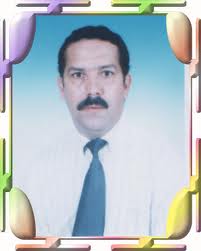 العنوان الالكتروني : aggouni10@yahoo.frhttp://aggouni.blogspot.com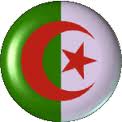 الاهــــداءإلـــى الوالديـــن العزيزيــن أمــي و أبـــيو إلـــى كل الآبـــاء و الأمهــات و رجال التربيـــةو التعليـــــم و إلـى كل متطــلــع لصبــاح مشــرقأهـــدي هذا العمـــل المتواضـــــــعو إلــى كل النــــاس الطيبيـــن .من محرك بحث القران الكريم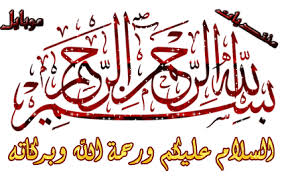 سورة الفاتحة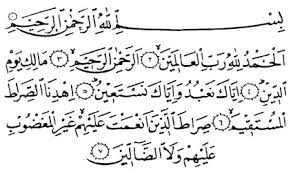 الكلمةمرات التكرارالحمد: النمل3الحمد: الزمر3الحمد: سبا2الحمد: فاطر2الحمد: الفاتحه1الحمد: الانعام1الحمد: ابراهيم1الحمد: الكهف1الحمد: الاسراء1الحمد: الروم1الحمد: الجاثيه1الحمد: القصص1الحمد: المؤمنون1الحمد: لقمان1الحمد: يونس1الحمد: غافر1الحمد: الاعراف1الحمد: التغابن1الحمد: العنكبوت1الحمد: النحل1والحمد: الانعام1والحمد: الصافات1الْحَمْدُ لِلَّهِ رَبِّ الْعَالَمِينَ   الفاتحة (2)  الْحَمْدُ لِلَّهِ الَّذِي خَلَقَ السَّمَاوَاتِ وَالْأَرْضَ وَجَعَلَ الظُّلُمَاتِ وَالنُّورَ ثُمَّ الَّذِينَ كَفَرُوا بِرَبِّهِمْ يَعْدِلُونَ   الأنعام (1) الْحَمْدُ لِلَّهِ الَّذِي وَهَبَ لِي عَلَى الْكِبَرِ إِسْمَاعِيلَ وَإِسْحَاقَ إِنَّ رَبِّي لَسَمِيعُ الدُّعَاءِ   إبراهيم (39)  الْحَمْدُ لِلَّهِ الَّذِي أَنزَلَ عَلَىٰ عَبْدِهِ الْكِتَابَ وَلَمْ يَجْعَل لَّهُ عِوَجًا   الكهف (1)الْحَمْدُ لِلَّهِ الَّذِي لَهُ مَا فِي السَّمَاوَاتِ وَمَا فِي الْأَرْضِ وَلَهُ الْحَمْدُ فِي الْآخِرَةِ وَهُوَ الْحَكِيمُ الْخَبِيرُ   سبأ (1) الْحَمْدُ لِلَّهِ فَاطِرِ السَّمَاوَاتِ وَالْأَرْضِ جَاعِلِ الْمَلَائِكَةِ رُسُلًا أُولِي أَجْنِحَةٍ مَّثْنَىٰ وَثُلَاثَ وَرُبَاعَ يَزِيدُ فِي الْخَلْقِ مَا يَشَاءُ إِنَّ اللَّهَ عَلَىٰ كُلِّ شَيْءٍ قَدِيرٌ   فاطر (1)وَقُلِ الْحَمْدُ لِلَّهِ الَّذِي لَمْ يَتَّخِذْ وَلَدًا وَلَمْ يَكُن لَّهُ شَرِيكٌ فِي الْمُلْكِ وَلَمْ يَكُن لَّهُ وَلِيٌّ مِّنَ الذُّلِّ وَكَبِّرْهُ تَكْبِيرًا   الإسراء (111)قُلِ الْحَمْدُ لِلَّهِ وَسَلَامٌ عَلَىٰ عِبَادِهِ الَّذِينَ اصْطَفَىٰ آللَّهُ خَيْرٌ أَمَّا يُشْرِكُونَ   النمل (59) وَقُلِ الْحَمْدُ لِلَّهِ سَيُرِيكُمْ آيَاتِهِ فَتَعْرِفُونَهَا وَمَا رَبُّكَ بِغَافِلٍ عَمَّا تَعْمَلُونَ   النمل (93)وَلَهُ الْحَمْدُ فِي السَّمَاوَاتِ وَالْأَرْضِ وَعَشِيًّا وَحِينَ تُظْهِرُونَ   الروم (18) وَقَالُوا الْحَمْدُ لِلَّهِ الَّذِي أَذْهَبَ عَنَّا الْحَزَنَ إِنَّ رَبَّنَا لَغَفُورٌ شَكُورٌ   فاطر (34) وَقَالُوا الْحَمْدُ لِلَّهِ الَّذِي صَدَقَنَا وَعْدَهُ وَأَوْرَثَنَا الْأَرْضَ نَتَبَوَّأُ مِنَ الْجَنَّةِ حَيْثُ نَشَاءُ فَنِعْمَ أَجْرُ الْعَامِلِينَ   الزمر (74) فَلِلَّهِ الْحَمْدُ رَبِّ السَّمَاوَاتِ وَرَبِّ الْأَرْضِ رَبِّ الْعَالَمِينَ   الجاثية (36)وَلَقَدْ آتَيْنَا دَاوُودَ وَسُلَيْمَانَ عِلْمًا وَقَالَا الْحَمْدُ لِلَّهِ الَّذِي فَضَّلَنَا عَلَىٰ كَثِيرٍ مِّنْ عِبَادِهِ الْمُؤْمِنِينَ   النمل (15)  وَهُوَ اللَّهُ لَا إِلَٰهَ إِلَّا هُوَ لَهُ الْحَمْدُ فِي الْأُولَىٰ وَالْآخِرَةِ وَلَهُ الْحُكْمُ وَإِلَيْهِ تُرْجَعُونَ   القصص (70)فَإِذَا اسْتَوَيْتَ أَنتَ وَمَن مَّعَكَ عَلَى الْفُلْكِ فَقُلِ الْحَمْدُ لِلَّهِ الَّذِي نَجَّانَا مِنَ الْقَوْمِ الظَّالِمِينَ   المؤمنون (28)وَلَئِن سَأَلْتَهُم مَّنْ خَلَقَ السَّمَاوَاتِ وَالْأَرْضَ لَيَقُولُنَّ اللَّهُ قُلِ الْحَمْدُ لِلَّهِ بَلْ أَكْثَرُهُمْ لَا يَعْلَمُونَ   لقمان  (25) دَعْوَاهُمْ فِيهَا سُبْحَانَكَ اللَّهُمَّ وَتَحِيَّتُهُمْ فِيهَا سَلَامٌ وَآخِرُ دَعْوَاهُمْ أَنِ الْحَمْدُ لِلَّهِ رَبِّ الْعَالَمِينَ   يونس (10) هُوَ الْحَيُّ لَا إِلَٰهَ إِلَّا هُوَ فَادْعُوهُ مُخْلِصِينَ لَهُ الدِّينَ الْحَمْدُ لِلَّهِ رَبِّ الْعَالَمِينَ   غافر (65) وَنَزَعْنَا مَا فِي صُدُورِهِم مِّنْ غِلٍّ تَجْرِي مِن تَحْتِهِمُ الْأَنْهَارُ وَقَالُوا الْحَمْدُ لِلَّهِ الَّذِي هَدَانَا لِهَٰذَا وَمَا كُنَّا لِنَهْتَدِيَ لَوْلَا أَنْ هَدَانَا اللَّهُ لَقَدْ جَاءَتْ رُسُلُ رَبِّنَا بِالْحَقِّ وَنُودُوا أَن تِلْكُمُ الْجَنَّةُ أُورِثْتُمُوهَا بِمَا كُنتُمْ تَعْمَلُونَ   الأعراف(43) يُسَبِّحُ لِلَّهِ مَا فِي السَّمَاوَاتِ وَمَا فِي الْأَرْضِ لَهُ الْمُلْكُ وَلَهُ الْحَمْدُ وَهُوَ عَلَىٰ كُلِّ شَيْءٍ قَدِيرٌ   التغابن (1) ضَرَبَ اللَّهُ مَثَلًا رَّجُلًا فِيهِ شُرَكَاءُ مُتَشَاكِسُونَ وَرَجُلًا سَلَمًا لِّرَجُلٍ هَلْ يَسْتَوِيَانِ مَثَلًا الْحَمْدُ لِلَّهِ بَلْ أَكْثَرُهُمْ لَا يَعْلَمُونَ   الزمر (29) وَتَرَى الْمَلَائِكَةَ حَافِّينَ مِنْ حَوْلِ الْعَرْشِ يُسَبِّحُونَ بِحَمْدِ رَبِّهِمْ وَقُضِيَ بَيْنَهُم بِالْحَقِّ وَقِيلَ الْحَمْدُ لِلَّهِ رَبِّ الْعَالَمِينَ   الزمر (75)  وَلَئِن سَأَلْتَهُم مَّن نَّزَّلَ مِنَ السَّمَاءِ مَاءً فَأَحْيَا بِهِ الْأَرْضَ مِن بَعْدِ مَوْتِهَا لَيَقُولُنَّ اللَّهُ قُلِ الْحَمْدُ لِلَّهِ بَلْ أَكْثَرُهُمْ لَا يَعْقِلُونَ   العنكبوت (63) ضَرَبَ اللَّهُ مَثَلًا عَبْدًا مَّمْلُوكًا لَّا يَقْدِرُ عَلَىٰ شَيْءٍ وَمَن رَّزَقْنَاهُ مِنَّا رِزْقًا حَسَنًا فَهُوَ يُنفِقُ مِنْهُ سِرًّا وَجَهْرًا هَلْ يَسْتَوُونَ الْحَمْدُ لِلَّهِ بَلْ أَكْثَرُهُمْ لَا يَعْلَمُونَ  النحل (75)فَقُطِعَ دَابِرُ الْقَوْمِ الَّذِينَ ظَلَمُوا وَالْحَمْدُ لِلَّهِ رَبِّ الْعَالَمِينَ   الأنعام (45)وَالْحَمْدُ لِلَّهِ رَبِّ الْعَالَمِينَ   الصافات (182)لِّلَّهِلِّلَّهِ مَا فِي السَّمَاوَاتِ وَمَا فِي الْأَرْضِ وَإِن تُبْدُوا مَا فِي أَنفُسِكُمْ أَوْ تُخْفُوهُ يُحَاسِبْكُم بِهِ اللَّهُ فَيَغْفِرُ لِمَن يَشَاءُ وَيُعَذِّبُ مَن يَشَاءُ وَاللَّهُ عَلَىٰ كُلِّ شَيْءٍ قَدِيرٌ  البقرة (284) لِلَّهِ مُلْكُ السَّمَاوَاتِ وَالْأَرْضِ وَمَا فِيهِنَّ وَهُوَ عَلَىٰ كُلِّ شَيْءٍ قَدِيرٌ   المائدة (120) لِلَّهِ مَا فِي السَّمَاوَاتِ وَالْأَرْضِ إِنَّ اللَّهَ هُوَ الْغَنِيُّ الْحَمِيدُ   لقمان (26)لِّلَّهِ مُلْكُ السَّمَاوَاتِ وَالْأَرْضِ يَخْلُقُ مَا يَشَاءُ يَهَبُ لِمَن يَشَاءُ إِنَاثًا وَيَهَبُ لِمَن يَشَاءُ الذُّكُورَ   الشورى (49)الْحَمْدُ لِلَّهِ رَبِّ الْعَالَمِينَ   الفاتحة (2)الْحَمْدُ لِلَّهِ الَّذِي خَلَقَ السَّمَاوَاتِ وَالْأَرْضَ وَجَعَلَ الظُّلُمَاتِ وَالنُّورَ ثُمَّ الَّذِينَ كَفَرُوا بِرَبِّهِمْ يَعْدِلُونَ   الأنعام (1) وَجَعَلُوا لِلَّهِ شُرَكَاءَ الْجِنَّ وَخَلَقَهُمْ وَخَرَقُوا لَهُ بَنِينَ وَبَنَاتٍ بِغَيْرِ عِلْمٍ سُبْحَانَهُ وَتَعَالَىٰ عَمَّا يَصِفُونَ   الأنعام (100) وَجَعَلُوا لِلَّهِ مِمَّا ذَرَأَ مِنَ الْحَرْثِ وَالْأَنْعَامِ نَصِيبًا فَقَالُوا هَٰذَا لِلَّهِ بِزَعْمِهِمْ وَهَٰذَا لِشُرَكَائِنَا فَمَا كَانَ لِشُرَكَائِهِمْ فَلَا يَصِلُ إِلَى اللَّهِ وَمَا كَانَ لِلَّهِ فَهُوَ يَصِلُ إِلَىٰ شُرَكَائِهِمْ سَاءَ مَا يَحْكُمُونَ   الأنعام (136) وَبَرَزُوا لِلَّهِ جَمِيعًا فَقَالَ الضُّعَفَاءُ لِلَّذِينَ اسْتَكْبَرُوا إِنَّا كُنَّا لَكُمْ تَبَعًا فَهَلْ أَنتُم مُّغْنُونَ عَنَّا مِنْ عَذَابِ اللَّهِ مِن شَيْءٍ قَالُوا لَوْ هَدَانَا اللَّهُ لَهَدَيْنَاكُمْ سَوَاءٌ عَلَيْنَا أَجَزِعْنَا أَمْ صَبَرْنَا مَا لَنَا مِن مَّحِيصٍ   إبراهيم (21)وَجَعَلُوا لِلَّهِ أَندَادًا لِّيُضِلُّوا عَن سَبِيلِهِ قُلْ تَمَتَّعُوا فَإِنَّ مَصِيرَكُمْ إِلَى النَّارِ   إبراهيم (30) الْحَمْدُ لِلَّهِ الَّذِي وَهَبَ لِي عَلَى الْكِبَرِ إِسْمَاعِيلَ وَإِسْحَاقَ إِنَّ رَبِّي لَسَمِيعُ الدُّعَاءِ   إبراهيم (39)وَيَجْعَلُونَ لِلَّهِ الْبَنَاتِ سُبْحَانَهُ وَلَهُم مَّا يَشْتَهُونَ   النحل (57)وَيَجْعَلُونَ لِلَّهِ مَا يَكْرَهُونَ وَتَصِفُ أَلْسِنَتُهُمُ الْكَذِبَ أَنَّ لَهُمُ الْحُسْنَىٰ لَا جَرَمَ أَنَّ لَهُمُ النَّارَ وَأَنَّهُم مُّفْرَطُونَ   النحل (62) الْحَمْدُ لِلَّهِ الَّذِي أَنزَلَ عَلَىٰ عَبْدِهِ الْكِتَابَ وَلَمْ يَجْعَل لَّهُ عِوَجًا   الكهف (1) حُنَفَاءَ لِلَّهِ غَيْرَ مُشْرِكِينَ بِهِ وَمَن يُشْرِكْ بِاللَّهِ فَكَأَنَّمَا خَرَّ مِنَ السَّمَاءِ فَتَخْطَفُهُ الطَّيْرُ أَوْ تَهْوِي بِهِ الرِّيحُ فِي مَكَانٍ سَحِيقٍ   الحج (31) سَيَقُولُونَ لِلَّهِ قُلْ أَفَلَا تَذَكَّرُونَ   المؤمنون (85) سَيَقُولُونَ لِلَّهِ قُلْ أَفَلَا تَتَّقُونَ   المؤمنون (87)سَيَقُولُونَ لِلَّهِ قُلْ فَأَنَّىٰ تُسْحَرُونَ   المؤمنون (89)الْحَمْدُ لِلَّهِ الَّذِي لَهُ مَا فِي السَّمَاوَاتِ وَمَا فِي الْأَرْضِ وَلَهُ الْحَمْدُ فِي الْآخِرَةِ وَهُوَ الْحَكِيمُ الْخَبِيرُ   سبأ (1)الْحَمْدُ لِلَّهِ فَاطِرِ السَّمَاوَاتِ وَالْأَرْضِ جَاعِلِ الْمَلَائِكَةِ رُسُلًا أُولِي أَجْنِحَةٍ مَّثْنَىٰ وَثُلَاثَ وَرُبَاعَ يَزِيدُ فِي الْخَلْقِ مَا يَشَاءُ إِنَّ اللَّهَ عَلَىٰ كُلِّ شَيْءٍ قَدِيرٌ   فاطر (1)وَالْحَمْدُ لِلَّهِ رَبِّ الْعَالَمِينَ   الصافات (182)أَلَا لِلَّهِ الدِّينُ الْخَالِصُ وَالَّذِينَ اتَّخَذُوا مِن دُونِهِ أَوْلِيَاءَ مَا نَعْبُدُهُمْ إِلَّا لِيُقَرِّبُونَا إِلَى اللَّهِ زُلْفَىٰ إِنَّ اللَّهَ يَحْكُمُ بَيْنَهُمْ فِي مَا هُمْ فِيهِ يَخْتَلِفُونَ إِنَّ اللَّهَ لَا يَهْدِي مَنْ هُوَ كَاذِبٌ كَفَّارٌ   الزمر (3)قُل لِّلَّهِ الشَّفَاعَةُ جَمِيعًا لَّهُ مُلْكُ السَّمَاوَاتِ وَالْأَرْضِ ثُمَّ إِلَيْهِ تُرْجَعُونَ   الزمر (44)فَاسْجُدُوا لِلَّهِ وَاعْبُدُوا   النجم (62)سَبَّحَ لِلَّهِ مَا فِي السَّمَاوَاتِ وَالْأَرْضِ وَهُوَ الْعَزِيزُ الْحَكِيمُ   الحديد (1) سَبَّحَ لِلَّهِ مَا فِي السَّمَاوَاتِ وَمَا فِي الْأَرْضِ وَهُوَ الْعَزِيزُ الْحَكِيمُ   الحشر (1) سَبَّحَ لِلَّهِ مَا فِي السَّمَاوَاتِ وَمَا فِي الْأَرْضِ وَهُوَ الْعَزِيزُ الْحَكِيمُ   الصف (1) يُسَبِّحُ لِلَّهِ مَا فِي السَّمَاوَاتِ وَمَا فِي الْأَرْضِ الْمَلِكِ الْقُدُّوسِ الْعَزِيزِ الْحَكِيمِ   الجمعة (1) يُسَبِّحُ لِلَّهِ مَا فِي السَّمَاوَاتِ وَمَا فِي الْأَرْضِ لَهُ الْمُلْكُ وَلَهُ الْحَمْدُ وَهُوَ عَلَىٰ كُلِّ شَيْءٍ قَدِيرٌ   التغابن (1)الَّذِينَ اسْتَجَابُوا لِلَّهِ وَالرَّسُولِ مِن بَعْدِ مَا أَصَابَهُمُ الْقَرْحُ لِلَّذِينَ أَحْسَنُوا مِنْهُمْ وَاتَّقَوْا أَجْرٌ عَظِيمٌ   آل عمران (172)أَلَا إِنَّ لِلَّهِ مَا فِي السَّمَاوَاتِ وَالْأَرْضِ أَلَا إِنَّ وَعْدَ اللَّهِ حَقٌّ وَلَٰكِنَّ أَكْثَرَهُمْ لَا يَعْلَمُونَ   يونس (55)أَلَا إِنَّ لِلَّهِ مَن فِي السَّمَاوَاتِ وَمَن فِي الْأَرْضِ وَمَا يَتَّبِعُ الَّذِينَ يَدْعُونَ مِن دُونِ اللَّهِ شُرَكَاءَ إِن يَتَّبِعُونَ إِلَّا الظَّنَّ وَإِنْ هُمْ إِلَّا يَخْرُصُونَ   يونس (66)فَلَا تَضْرِبُوا لِلَّهِ الْأَمْثَالَ إِنَّ اللَّهَ يَعْلَمُ وَأَنتُمْ لَا تَعْلَمُونَ   النحل (74) وَقُلِ الْحَمْدُ لِلَّهِ الَّذِي لَمْ يَتَّخِذْ وَلَدًا وَلَمْ يَكُن لَّهُ شَرِيكٌ فِي الْمُلْكِ وَلَمْ يَكُن لَّهُ وَلِيٌّ مِّنَ الذُّلِّ وَكَبِّرْهُ تَكْبِيرًا   الإسراء (111)هُنَالِكَ الْوَلَايَةُ لِلَّهِ الْحَقِّ هُوَ خَيْرٌ ثَوَابًا وَخَيْرٌ عُقْبًا   الكهف (44) مَا كَانَ لِلَّهِ أَن يَتَّخِذَ مِن وَلَدٍ سُبْحَانَهُ إِذَا قَضَىٰ أَمْرًا فَإِنَّمَا يَقُولُ لَهُ كُن فَيَكُونُ   مريم (35) الْمُلْكُ يَوْمَئِذٍ لِّلَّهِ يَحْكُمُ بَيْنَهُمْ فَالَّذِينَ آمَنُوا وَعَمِلُوا الصَّالِحَاتِ فِي جَنَّاتِ النَّعِيمِ   الحج (56) أَلَا إِنَّ لِلَّهِ مَا فِي السَّمَاوَاتِ وَالْأَرْضِ قَدْ يَعْلَمُ مَا أَنتُمْ عَلَيْهِ وَيَوْمَ يُرْجَعُونَ إِلَيْهِ فَيُنَبِّئُهُم بِمَا عَمِلُوا وَاللَّهُ بِكُلِّ شَيْءٍ عَلِيمٌ   النور (64) أَلَّا يَسْجُدُوا لِلَّهِ الَّذِي يُخْرِجُ الْخَبْءَ فِي السَّمَاوَاتِ وَالْأَرْضِ وَيَعْلَمُ مَا تُخْفُونَ وَمَا تُعْلِنُونَ   النمل (25) قُلِ الْحَمْدُ لِلَّهِ وَسَلَامٌ عَلَىٰ عِبَادِهِ الَّذِينَ اصْطَفَىٰ آللَّهُ خَيْرٌ أَمَّا يُشْرِكُونَ   النمل (59) وَقُلِ الْحَمْدُ لِلَّهِ سَيُرِيكُمْ آيَاتِهِ فَتَعْرِفُونَهَا وَمَا رَبُّكَ بِغَافِلٍ عَمَّا تَعْمَلُونَ   النمل (93) وَقَالُوا الْحَمْدُ لِلَّهِ الَّذِي أَذْهَبَ عَنَّا الْحَزَنَ إِنَّ رَبَّنَا لَغَفُورٌ شَكُورٌ   فاطر (34)  وَقَالُوا الْحَمْدُ لِلَّهِ الَّذِي صَدَقَنَا وَعْدَهُ وَأَوْرَثَنَا الْأَرْضَ نَتَبَوَّأُ مِنَ الْجَنَّةِ حَيْثُ نَشَاءُ فَنِعْمَ أَجْرُ الْعَامِلِينَ   الزمر (74) وَأَنَّ الْمَسَاجِدَ لِلَّهِ فَلَا تَدْعُوا مَعَ اللَّهِ أَحَدًا   الجن (18) مَن كَانَ عَدُوًّا لِّلَّهِ وَمَلَائِكَتِهِ وَرُسُلِهِ وَجِبْرِيلَ وَمِيكَالَ فَإِنَّ اللَّهَ عَدُوٌّ لِّلْكَافِرِينَ   البقرة (98) وَأَتِمُّوا الْحَجَّ وَالْعُمْرَةَ لِلَّهِ فَإِنْ أُحْصِرْتُمْ فَمَا اسْتَيْسَرَ مِنَ الْهَدْيِ وَلَا تَحْلِقُوا رُءُوسَكُمْ حَتَّىٰ يَبْلُغَ الْهَدْيُ مَحِلَّهُ فَمَن كَانَ مِنكُم مَّرِيضًا أَوْ بِهِ أَذًى مِّن رَّأْسِهِ فَفِدْيَةٌ مِّن صِيَامٍ أَوْ صَدَقَةٍ أَوْ نُسُكٍ فَإِذَا أَمِنتُمْ فَمَن تَمَتَّعَ بِالْعُمْرَةِ إِلَى الْحَجِّ فَمَا اسْتَيْسَرَ مِنَ الْهَدْيِ فَمَن لَّمْ يَجِدْ فَصِيَامُ ثَلَاثَةِ أَيَّامٍ فِي الْحَجِّ وَسَبْعَةٍ إِذَا رَجَعْتُمْ تِلْكَ عَشَرَةٌ كَامِلَةٌ ذَٰلِكَ لِمَن لَّمْ يَكُنْ أَهْلُهُ حَاضِرِي الْمَسْجِدِ الْحَرَامِ وَاتَّقُوا اللَّهَ وَاعْلَمُوا أَنَّ اللَّهَ شَدِيدُ الْعِقَابِ   البقرة (196) فِي بِضْعِ سِنِينَ لِلَّهِ الْأَمْرُ مِن قَبْلُ وَمِن بَعْدُ وَيَوْمَئِذٍ يَفْرَحُ الْمُؤْمِنُونَ   الروم (4)وَمَن يَقْنُتْ مِنكُنَّ لِلَّهِ وَرَسُولِهِ وَتَعْمَلْ صَالِحًا نُّؤْتِهَا أَجْرَهَا مَرَّتَيْنِ وَأَعْتَدْنَا لَهَا رِزْقًا كَرِيمًا   الأحزاب (31) بَلَىٰ مَنْ أَسْلَمَ وَجْهَهُ لِلَّهِ وَهُوَ مُحْسِنٌ فَلَهُ أَجْرُهُ عِندَ رَبِّهِ وَلَا خَوْفٌ عَلَيْهِمْ وَلَا هُمْ يَحْزَنُونَ   البقرة (112) فَإِنْ حَاجُّوكَ فَقُلْ أَسْلَمْتُ وَجْهِيَ لِلَّهِ وَمَنِ اتَّبَعَنِ وَقُل لِّلَّذِينَ أُوتُوا الْكِتَابَ وَالْأُمِّيِّينَ أَأَسْلَمْتُمْ فَإِنْ أَسْلَمُوا فَقَدِ اهْتَدَوا وَّإِن تَوَلَّوْا فَإِنَّمَا عَلَيْكَ الْبَلَاغُ وَاللَّهُ بَصِيرٌ بِالْعِبَادِ   آل عمران (20)يَسْأَلُونَكَ عَنِ الْأَنفَالِ قُلِ الْأَنفَالُ لِلَّهِ وَالرَّسُولِ فَاتَّقُوا اللَّهَ وَأَصْلِحُوا ذَاتَ بَيْنِكُمْ وَأَطِيعُوا اللَّهَ وَرَسُولَهُ إِن كُنتُم مُّؤْمِنِينَ   الأنفال (1) يَا أَيُّهَا الَّذِينَ آمَنُوا اسْتَجِيبُوا لِلَّهِ وَلِلرَّسُولِ إِذَا دَعَاكُمْ لِمَا يُحْيِيكُمْ وَاعْلَمُوا أَنَّ اللَّهَ يَحُولُ بَيْنَ الْمَرْءِ وَقَلْبِهِ وَأَنَّهُ إِلَيْهِ تُحْشَرُونَ   الأنفال (24) وَلَا يَحْزُنكَ قَوْلُهُمْ إِنَّ الْعِزَّةَ لِلَّهِ جَمِيعًا هُوَ السَّمِيعُ الْعَلِيمُ   يونس (65) إِنَّ إِبْرَاهِيمَ كَانَ أُمَّةً قَانِتًا لِّلَّهِ حَنِيفًا وَلَمْ يَكُ مِنَ الْمُشْرِكِينَ   النحل (120) الَّذِينَ إِذَا أَصَابَتْهُم مُّصِيبَةٌ قَالُوا إِنَّا لِلَّهِ وَإِنَّا إِلَيْهِ رَاجِعُونَ   البقرة (156) حَافِظُوا عَلَى الصَّلَوَاتِ وَالصَّلَاةِ الْوُسْطَىٰ وَقُومُوا لِلَّهِ قَانِتِينَ   البقرة (238) وَمَنْ أَحْسَنُ دِينًا مِّمَّنْ أَسْلَمَ وَجْهَهُ لِلَّهِ وَهُوَ مُحْسِنٌ وَاتَّبَعَ مِلَّةَ إِبْرَاهِيمَ حَنِيفًا وَاتَّخَذَ اللَّهُ إِبْرَاهِيمَ خَلِيلًا   النساء (125) لَّن يَسْتَنكِفَ الْمَسِيحُ أَن يَكُونَ عَبْدًا لِّلَّهِ وَلَا الْمَلَائِكَةُ الْمُقَرَّبُونَ وَمَن يَسْتَنكِفْ عَنْ عِبَادَتِهِ وَيَسْتَكْبِرْ فَسَيَحْشُرُهُمْ إِلَيْهِ جَمِيعًا   النساء (172)يَا أَيُّهَا الَّذِينَ آمَنُوا كُونُوا قَوَّامِينَ لِلَّهِ شُهَدَاءَ بِالْقِسْطِ وَلَا يَجْرِمَنَّكُمْ شَنَآنُ قَوْمٍ عَلَىٰ أَلَّا تَعْدِلُوا اعْدِلُوا هُوَ أَقْرَبُ لِلتَّقْوَىٰ وَاتَّقُوا اللَّهَ إِنَّ اللَّهَ خَبِيرٌ بِمَا تَعْمَلُونَ   المائدة (8) فَقُطِعَ دَابِرُ الْقَوْمِ الَّذِينَ ظَلَمُوا وَالْحَمْدُ لِلَّهِ رَبِّ الْعَالَمِينَ   الأنعام (45)قُلْ إِنَّ صَلَاتِي وَنُسُكِي وَمَحْيَايَ وَمَمَاتِي لِلَّهِ رَبِّ الْعَالَمِينَ   الأنعام (162) وَاعْلَمُوا أَنَّمَا غَنِمْتُم مِّن شَيْءٍ فَأَنَّ لِلَّهِ خُمُسَهُ وَلِلرَّسُولِ وَلِذِي الْقُرْبَىٰ وَالْيَتَامَىٰ وَالْمَسَاكِينِ وَابْنِ السَّبِيلِ إِن كُنتُمْ آمَنتُم بِاللَّهِ وَمَا أَنزَلْنَا عَلَىٰ عَبْدِنَا يَوْمَ الْفُرْقَانِ يَوْمَ الْتَقَى الْجَمْعَانِ وَاللَّهُ عَلَىٰ كُلِّ شَيْءٍ قَدِيرٌ   الأنفال (41) وَلَقَدْ آتَيْنَا لُقْمَانَ الْحِكْمَةَ أَنِ اشْكُرْ لِلَّهِ وَمَن يَشْكُرْ فَإِنَّمَا يَشْكُرُ لِنَفْسِهِ وَمَن كَفَرَ فَإِنَّ اللَّهَ غَنِيٌّ حَمِيدٌ   لقمان (12) قُلْ إِنَّمَا أَعِظُكُم بِوَاحِدَةٍ أَن تَقُومُوا لِلَّهِ مَثْنَىٰ وَفُرَادَىٰ ثُمَّ تَتَفَكَّرُوا مَا بِصَاحِبِكُم مِّن جِنَّةٍ إِنْ هُوَ إِلَّا نَذِيرٌ لَّكُم بَيْنَ يَدَيْ عَذَابٍ شَدِيدٍ   سبأ (46) وَقَاتِلُوهُمْ حَتَّىٰ لَا تَكُونَ فِتْنَةٌ وَيَكُونَ الدِّينُ لِلَّهِ فَإِنِ انتَهَوْا فَلَا عُدْوَانَ إِلَّا عَلَى الظَّالِمِينَ   البقرة (193)قُل لِّمَن مَّا فِي السَّمَاوَاتِ وَالْأَرْضِ قُل لِّلَّهِ كَتَبَ عَلَىٰ نَفْسِهِ الرَّحْمَةَ لَيَجْمَعَنَّكُمْ إِلَىٰ يَوْمِ الْقِيَامَةِ لَا رَيْبَ فِيهِ الَّذِينَ خَسِرُوا أَنفُسَهُمْ فَهُمْ لَا يُؤْمِنُونَ   الأنعام(12) يَوْمَ تُبَدَّلُ الْأَرْضُ غَيْرَ الْأَرْضِ وَالسَّمَاوَاتُ وَبَرَزُوا لِلَّهِ الْوَاحِدِ الْقَهَّارِ   إبراهيم (48) وَلَقَدْ آتَيْنَا دَاوُودَ وَسُلَيْمَانَ عِلْمًا وَقَالَا الْحَمْدُ لِلَّهِ الَّذِي فَضَّلَنَا عَلَىٰ كَثِيرٍ مِّنْ عِبَادِهِ الْمُؤْمِنِينَ   النمل (15)يَا أَيُّهَا الَّذِينَ آمَنُوا كُونُوا قَوَّامِينَ بِالْقِسْطِ شُهَدَاءَ لِلَّهِ وَلَوْ عَلَىٰ أَنفُسِكُمْ أَوِ الْوَالِدَيْنِ وَالْأَقْرَبِينَ إِن يَكُنْ غَنِيًّا أَوْ فَقِيرًا فَاللَّهُ أَوْلَىٰ بِهِمَا فَلَا تَتَّبِعُوا الْهَوَىٰ أَن تَعْدِلُوا وَإِن تَلْوُوا أَوْ تُعْرِضُوا فَإِنَّ اللَّهَ كَانَ بِمَا تَعْمَلُونَ خَبِيرًا   النساء (135) إِلَّا الَّذِينَ تَابُوا وَأَصْلَحُوا وَاعْتَصَمُوا بِاللَّهِ وَأَخْلَصُوا دِينَهُمْ لِلَّهِ فَأُولَٰئِكَ مَعَ الْمُؤْمِنِينَ وَسَوْفَ يُؤْتِ اللَّهُ الْمُؤْمِنِينَ أَجْرًا عَظِيمًا   النساء (146) قَالَ مُوسَىٰ لِقَوْمِهِ اسْتَعِينُوا بِاللَّهِ وَاصْبِرُوا إِنَّ الْأَرْضَ لِلَّهِ يُورِثُهَا مَن يَشَاءُ مِنْ عِبَادِهِ وَالْعَاقِبَةُ لِلْمُتَّقِينَ   الأعراف (128) وَقَاتِلُوهُمْ حَتَّىٰ لَا تَكُونَ فِتْنَةٌ وَيَكُونَ الدِّينُ كُلُّهُ لِلَّهِ فَإِنِ انتَهَوْا فَإِنَّ اللَّهَ بِمَا يَعْمَلُونَ بَصِيرٌ   الأنفال (39) يَوْمَ لَا تَمْلِكُ نَفْسٌ لِّنَفْسٍ شَيْئًا وَالْأَمْرُ يَوْمَئِذٍ لِّلَّهِ   الإنفطار (19) أَفَمَنْ هُوَ قَائِمٌ عَلَىٰ كُلِّ نَفْسٍ بِمَا كَسَبَتْ وَجَعَلُوا لِلَّهِ شُرَكَاءَ قُلْ سَمُّوهُمْ أَمْ تُنَبِّئُونَهُ بِمَا لَا يَعْلَمُ فِي الْأَرْضِ أَم بِظَاهِرٍ مِّنَ الْقَوْلِ بَلْ زُيِّنَ لِلَّذِينَ كَفَرُوا مَكْرُهُمْ وَصُدُّوا عَنِ السَّبِيلِ وَمَن يُضْلِلِ اللَّهُ فَمَا لَهُ مِنْ هَادٍ   الرعد (33)فَإِذَا اسْتَوَيْتَ أَنتَ وَمَن مَّعَكَ عَلَى الْفُلْكِ فَقُلِ الْحَمْدُ لِلَّهِ الَّذِي نَجَّانَا مِنَ الْقَوْمِ الظَّالِمِينَ   المؤمنون (28)قُلْ يَا أَيُّهَا الَّذِينَ هَادُوا إِن زَعَمْتُمْ أَنَّكُمْ أَوْلِيَاءُ لِلَّهِ مِن دُونِ النَّاسِ فَتَمَنَّوُا الْمَوْتَ إِن كُنتُمْ صَادِقِينَ   الجمعة (6)  يَا أَيُّهَا الَّذِينَ آمَنُوا كُلُوا مِن طَيِّبَاتِ مَا رَزَقْنَاكُمْ وَاشْكُرُوا لِلَّهِ إِن كُنتُمْ إِيَّاهُ تَعْبُدُونَ   البقرة (172)  وَيَقُولُونَ لَوْلَا أُنزِلَ عَلَيْهِ آيَةٌ مِّن رَّبِّهِ فَقُلْ إِنَّمَا الْغَيْبُ لِلَّهِ فَانتَظِرُوا إِنِّي مَعَكُم مِّنَ الْمُنتَظِرِينَ   يونس (20) قَالَ مَا خَطْبُكُنَّ إِذْ رَاوَدتُّنَّ يُوسُفَ عَن نَّفْسِهِ قُلْنَ حَاشَ لِلَّهِ مَا عَلِمْنَا عَلَيْهِ مِن سُوءٍ قَالَتِ امْرَأَتُ الْعَزِيزِ الْآنَ حَصْحَصَ الْحَقُّ أَنَا رَاوَدتُّهُ عَن نَّفْسِهِ وَإِنَّهُ لَمِنَ الصَّادِقِينَ   يوسف (51) وَلَئِن سَأَلْتَهُم مَّنْ خَلَقَ السَّمَاوَاتِ وَالْأَرْضَ لَيَقُولُنَّ اللَّهُ قُلِ الْحَمْدُ لِلَّهِ بَلْ أَكْثَرُهُمْ لَا يَعْلَمُونَ   لقمان (25) دَعْوَاهُمْ فِيهَا سُبْحَانَكَ اللَّهُمَّ وَتَحِيَّتُهُمْ فِيهَا سَلَامٌ وَآخِرُ دَعْوَاهُمْ أَنِ الْحَمْدُ لِلَّهِ رَبِّ الْعَالَمِينَ   يونس (10) وَنَزَعْنَا مِن كُلِّ أُمَّةٍ شَهِيدًا فَقُلْنَا هَاتُوا بُرْهَانَكُمْ فَعَلِمُوا أَنَّ الْحَقَّ لِلَّهِ وَضَلَّ عَنْهُم مَّا كَانُوا يَفْتَرُونَ   القصص (75) هُوَ الْحَيُّ لَا إِلَٰهَ إِلَّا هُوَ فَادْعُوهُ مُخْلِصِينَ لَهُ الدِّينَ الْحَمْدُ لِلَّهِ رَبِّ الْعَالَمِينَ   غافر (65) سَيَقُولُ السُّفَهَاءُ مِنَ النَّاسِ مَا وَلَّاهُمْ عَن قِبْلَتِهِمُ الَّتِي كَانُوا عَلَيْهَا قُل لِّلَّهِ الْمَشْرِقُ وَالْمَغْرِبُ يَهْدِي مَن يَشَاءُ إِلَىٰ صِرَاطٍ مُّسْتَقِيمٍ   البقرة (142) الَّذِينَ يَتَّخِذُونَ الْكَافِرِينَ أَوْلِيَاءَ مِن دُونِ الْمُؤْمِنِينَ أَيَبْتَغُونَ عِندَهُمُ الْعِزَّةَ فَإِنَّ الْعِزَّةَ لِلَّهِ جَمِيعًا   النساء (139)وَنَزَعْنَا مَا فِي صُدُورِهِم مِّنْ غِلٍّ تَجْرِي مِن تَحْتِهِمُ الْأَنْهَارُ وَقَالُوا الْحَمْدُ لِلَّهِ الَّذِي هَدَانَا لِهَٰذَا وَمَا كُنَّا لِنَهْتَدِيَ لَوْلَا أَنْ هَدَانَا اللَّهُ لَقَدْ جَاءَتْ رُسُلُ رَبِّنَا بِالْحَقِّ وَنُودُوا أَن تِلْكُمُ الْجَنَّةُ أُورِثْتُمُوهَا بِمَا كُنتُمْ تَعْمَلُونَ   الأعراف (43)ذَٰلِكُم بِأَنَّهُ إِذَا دُعِيَ اللَّهُ وَحْدَهُ كَفَرْتُمْ وَإِن يُشْرَكْ بِهِ تُؤْمِنُوا فَالْحُكْمُ لِلَّهِ الْعَلِيِّ الْكَبِيرِ   غافر (12) يَوْمَ هُم بَارِزُونَ لَا يَخْفَىٰ عَلَى اللَّهِ مِنْهُمْ شَيْءٌ لِّمَنِ الْمُلْكُ الْيَوْمَ لِلَّهِ الْوَاحِدِ الْقَهَّارِ   غافر (16)وَمِنْ آيَاتِهِ اللَّيْلُ وَالنَّهَارُ وَالشَّمْسُ وَالْقَمَرُ لَا تَسْجُدُوا لِلشَّمْسِ وَلَا لِلْقَمَرِ وَاسْجُدُوا لِلَّهِ الَّذِي خَلَقَهُنَّ إِن كُنتُمْ إِيَّاهُ تَعْبُدُونَ   فصلت (37) وَإِنَّ مِنْ أَهْلِ الْكِتَابِ لَمَن يُؤْمِنُ بِاللَّهِ وَمَا أُنزِلَ إِلَيْكُمْ وَمَا أُنزِلَ إِلَيْهِمْ خَاشِعِينَ لِلَّهِ لَا يَشْتَرُونَ بِآيَاتِ اللَّهِ ثَمَنًا قَلِيلًا أُولَٰئِكَ لَهُمْ أَجْرُهُمْ عِندَ رَبِّهِمْ إِنَّ اللَّهَ سَرِيعُ الْحِسَابِ   آل عمران (199) يَا أَيُّهَا الَّذِينَ آمَنُوا لَا تَتَّخِذُوا الْكَافِرِينَ أَوْلِيَاءَ مِن دُونِ الْمُؤْمِنِينَ أَتُرِيدُونَ أَن تَجْعَلُوا لِلَّهِ عَلَيْكُمْ سُلْطَانًا مُّبِينًا   النساء (144)  أَوَلَمْ يَرَوْا إِلَىٰ مَا خَلَقَ اللَّهُ مِن شَيْءٍ يَتَفَيَّأُ ظِلَالُهُ عَنِ الْيَمِينِ وَالشَّمَائِلِ سُجَّدًا لِّلَّهِ وَهُمْ دَاخِرُونَ   النحل (48) ضَرَبَ اللَّهُ مَثَلًا رَّجُلًا فِيهِ شُرَكَاءُ مُتَشَاكِسُونَ وَرَجُلًا سَلَمًا لِّرَجُلٍ هَلْ يَسْتَوِيَانِ مَثَلًا الْحَمْدُ لِلَّهِ بَلْ أَكْثَرُهُمْ لَا يَعْلَمُونَ   الزمر (29) وَتَرَى الْمَلَائِكَةَ حَافِّينَ مِنْ حَوْلِ الْعَرْشِ يُسَبِّحُونَ بِحَمْدِ رَبِّهِمْ وَقُضِيَ بَيْنَهُم بِالْحَقِّ وَقِيلَ الْحَمْدُ لِلَّهِ رَبِّ الْعَالَمِينَ   الزمر (75) فَإِذَا بَلَغْنَ أَجَلَهُنَّ فَأَمْسِكُوهُنَّ بِمَعْرُوفٍ أَوْ فَارِقُوهُنَّ بِمَعْرُوفٍ وَأَشْهِدُوا ذَوَيْ عَدْلٍ مِّنكُمْ وَأَقِيمُوا الشَّهَادَةَ لِلَّهِ ذَٰلِكُمْ يُوعَظُ بِهِ مَن كَانَ يُؤْمِنُ بِاللَّهِ وَالْيَوْمِ الْآخِرِ وَمَن يَتَّقِ اللَّهَ يَجْعَل لَّهُ مَخْرَجًا   الطلاق (2) وَمِنَ النَّاسِ مَن يَتَّخِذُ مِن دُونِ اللَّهِ أَندَادًا يُحِبُّونَهُمْ كَحُبِّ اللَّهِ وَالَّذِينَ آمَنُوا أَشَدُّ حُبًّا لِّلَّهِ وَلَوْ يَرَى الَّذِينَ ظَلَمُوا إِذْ يَرَوْنَ الْعَذَابَ أَنَّ الْقُوَّةَ لِلَّهِ جَمِيعًا وَأَنَّ اللَّهَ شَدِيدُ الْعَذَابِ   البقرة (165) يَا أَيُّهَا النَّاسُ قَدْ جَاءَكُمُ الرَّسُولُ بِالْحَقِّ مِن رَّبِّكُمْ فَآمِنُوا خَيْرًا لَّكُمْ وَإِن تَكْفُرُوا فَإِنَّ لِلَّهِ مَا فِي السَّمَاوَاتِ وَالْأَرْضِ وَكَانَ اللَّهُ عَلِيمًا حَكِيمًا   النساء(170)  - وَمَا كَانَ اسْتِغْفَارُ إِبْرَاهِيمَ لِأَبِيهِ إِلَّا عَن مَّوْعِدَةٍ وَعَدَهَا إِيَّاهُ فَلَمَّا تَبَيَّنَ لَهُ أَنَّهُ عَدُوٌّ لِّلَّهِ تَبَرَّأَ مِنْهُ إِنَّ إِبْرَاهِيمَ لَأَوَّاهٌ حَلِيمٌ   التوبة (114)وَلَوْ أَنَّ قُرْآنًا سُيِّرَتْ بِهِ الْجِبَالُ أَوْ قُطِّعَتْ بِهِ الْأَرْضُ أَوْ كُلِّمَ بِهِ الْمَوْتَىٰ بَل لِّلَّهِ الْأَمْرُ جَمِيعًا أَفَلَمْ يَيْأَسِ الَّذِينَ آمَنُوا أَن لَّوْ يَشَاءُ اللَّهُ لَهَدَى النَّاسَ جَمِيعًا وَلَا يَزَالُ الَّذِينَ كَفَرُوا تُصِيبُهُم بِمَا صَنَعُوا قَارِعَةٌ أَوْ تَحُلُّ قَرِيبًا مِّن دَارِهِمْ حَتَّىٰ يَأْتِيَ وَعْدُ اللَّهِ إِنَّ اللَّهَ لَا يُخْلِفُ الْمِيعَادَ   الرعد (31) قُلْ إِنِّي عَلَىٰ بَيِّنَةٍ مِّن رَّبِّي وَكَذَّبْتُم بِهِ مَا عِندِي مَا تَسْتَعْجِلُونَ بِهِ إِنِ الْحُكْمُ إِلَّا لِلَّهِ يَقُصُّ الْحَقَّ وَهُوَ خَيْرُ الْفَاصِلِينَ   الأنعام (57)  لَّيْسَ عَلَى الضُّعَفَاءِ وَلَا عَلَى الْمَرْضَىٰ وَلَا عَلَى الَّذِينَ لَا يَجِدُونَ مَا يُنفِقُونَ حَرَجٌ إِذَا نَصَحُوا لِلَّهِ وَرَسُولِهِ مَا عَلَى الْمُحْسِنِينَ مِن سَبِيلٍ وَاللَّهُ غَفُورٌ رَّحِيمٌ  التوبة (91) وَلَئِن سَأَلْتَهُم مَّن نَّزَّلَ مِنَ السَّمَاءِ مَاءً فَأَحْيَا بِهِ الْأَرْضَ مِن بَعْدِ مَوْتِهَا لَيَقُولُنَّ اللَّهُ قُلِ الْحَمْدُ لِلَّهِ بَلْ أَكْثَرُهُمْ لَا يَعْقِلُونَ   العنكبوت (63) مَا تَعْبُدُونَ مِن دُونِهِ إِلَّا أَسْمَاءً سَمَّيْتُمُوهَا أَنتُمْ وَآبَاؤُكُم مَّا أَنزَلَ اللَّهُ بِهَا مِن سُلْطَانٍ إِنِ الْحُكْمُ إِلَّا لِلَّهِ أَمَرَ أَلَّا تَعْبُدُوا إِلَّا إِيَّاهُ ذَٰلِكَ الدِّينُ الْقَيِّمُ وَلَٰكِنَّ أَكْثَرَ النَّاسِ لَا يَعْلَمُونَ   يوسف (40)الَّذِي جَعَلَ لَكُمُ الْأَرْضَ فِرَاشًا وَالسَّمَاءَ بِنَاءً وَأَنزَلَ مِنَ السَّمَاءِ مَاءً فَأَخْرَجَ بِهِ مِنَ الثَّمَرَاتِ رِزْقًا لَّكُمْ فَلَا تَجْعَلُوا لِلَّهِ أَندَادًا وَأَنتُمْ تَعْلَمُونَ   البقرة (22)وَلِلَّهِ مَا فِي السَّمَاوَاتِ وَمَا فِي الْأَرْضِ وَلَقَدْ وَصَّيْنَا الَّذِينَ أُوتُوا الْكِتَابَ مِن قَبْلِكُمْ وَإِيَّاكُمْ أَنِ اتَّقُوا اللَّهَ وَإِن تَكْفُرُوا فَإِنَّ لِلَّهِ مَا فِي السَّمَاوَاتِ وَمَا فِي الْأَرْضِ وَكَانَ اللَّهُ غَنِيًّا حَمِيدًا   النساء (131)وَإِذَا مَسَّ الْإِنسَانَ ضُرٌّ دَعَا رَبَّهُ مُنِيبًا إِلَيْهِ ثُمَّ إِذَا خَوَّلَهُ نِعْمَةً مِّنْهُ نَسِيَ مَا كَانَ يَدْعُو إِلَيْهِ مِن قَبْلُ وَجَعَلَ لِلَّهِ أَندَادًا لِّيُضِلَّ عَن سَبِيلِهِ قُلْ تَمَتَّعْ بِكُفْرِكَ قَلِيلًا إِنَّكَ مِنْ أَصْحَابِ النَّارِ   الزمر (8)وَقَالَ يَا بَنِيَّ لَا تَدْخُلُوا مِن بَابٍ وَاحِدٍ وَادْخُلُوا مِنْ أَبْوَابٍ مُّتَفَرِّقَةٍ وَمَا أُغْنِي عَنكُم مِّنَ اللَّهِ مِن شَيْءٍ إِنِ الْحُكْمُ إِلَّا لِلَّهِ عَلَيْهِ تَوَكَّلْتُ وَعَلَيْهِ فَلْيَتَوَكَّلِ الْمُتَوَكِّلُونَ   يوسف (67) ضَرَبَ اللَّهُ مَثَلًا عَبْدًا مَّمْلُوكًا لَّا يَقْدِرُ عَلَىٰ شَيْءٍ وَمَن رَّزَقْنَاهُ مِنَّا رِزْقًا حَسَنًا فَهُوَ يُنفِقُ مِنْهُ سِرًّا وَجَهْرًا هَلْ يَسْتَوُونَ الْحَمْدُ لِلَّهِ بَلْ أَكْثَرُهُمْ لَا يَعْلَمُونَ  النحل (75) فَلَمَّا سَمِعَتْ بِمَكْرِهِنَّ أَرْسَلَتْ إِلَيْهِنَّ وَأَعْتَدَتْ لَهُنَّ مُتَّكَأً وَآتَتْ كُلَّ وَاحِدَةٍ مِّنْهُنَّ سِكِّينًا وَقَالَتِ اخْرُجْ عَلَيْهِنَّ فَلَمَّا رَأَيْنَهُ أَكْبَرْنَهُ وَقَطَّعْنَ أَيْدِيَهُنَّ وَقُلْنَ حَاشَ لِلَّهِ مَا هَٰذَا بَشَرًا إِنْ هَٰذَا إِلَّا مَلَكٌ كَرِيمٌ   يوسف (31) قِيلَ لَهَا ادْخُلِي الصَّرْحَ فَلَمَّا رَأَتْهُ حَسِبَتْهُ لُجَّةً وَكَشَفَتْ عَن سَاقَيْهَا قَالَ إِنَّهُ صَرْحٌ مُّمَرَّدٌ مِّن قَوَارِيرَ قَالَتْ رَبِّ إِنِّي ظَلَمْتُ نَفْسِي وَأَسْلَمْتُ مَعَ سُلَيْمَانَ لِلَّهِرَبِّ الْعَالَمِينَ   النمل (44)قُلْ مَن رَّبُّ السَّمَاوَاتِ وَالْأَرْضِ قُلِ اللَّهُ قُلْ أَفَاتَّخَذْتُم مِّن دُونِهِ أَوْلِيَاءَ لَا يَمْلِكُونَ لِأَنفُسِهِمْ نَفْعًا وَلَا ضَرًّا قُلْ هَلْ يَسْتَوِي الْأَعْمَىٰ وَالْبَصِيرُ أَمْ هَلْ تَسْتَوِي الظُّلُمَاتُ وَالنُّورُ أَمْ جَعَلُوا لِلَّهِ شُرَكَاءَ خَلَقُوا كَخَلْقِهِ فَتَشَابَهَ الْخَلْقُ عَلَيْهِمْ قُلِ اللَّهُ خَالِقُ كُلِّ شَيْءٍ وَهُوَ الْوَاحِدُ الْقَهَّارُ   الرعد (16) ثُمَّ أَنزَلَ عَلَيْكُم مِّن بَعْدِ الْغَمِّ أَمَنَةً نُّعَاسًا يَغْشَىٰ طَائِفَةً مِّنكُمْ وَطَائِفَةٌ قَدْ أَهَمَّتْهُمْ أَنفُسُهُمْ يَظُنُّونَ بِاللَّهِ غَيْرَ الْحَقِّ ظَنَّ الْجَاهِلِيَّةِ يَقُولُونَ هَل لَّنَا مِنَ الْأَمْرِ مِن شَيْءٍ قُلْ إِنَّ الْأَمْرَ كُلَّهُ لِلَّهِ يُخْفُونَ فِي أَنفُسِهِم مَّا لَا يُبْدُونَ لَكَ يَقُولُونَ لَوْ كَانَ لَنَا مِنَ الْأَمْرِ شَيْءٌ مَّا قُتِلْنَا هَاهُنَا قُل لَّوْ كُنتُمْ فِي بُيُوتِكُمْ لَبَرَزَ الَّذِينَ كُتِبَ عَلَيْهِمُ الْقَتْلُ إِلَىٰ مَضَاجِعِهِمْ وَلِيَبْتَلِيَ اللَّهُ مَا فِي صُدُورِكُمْ وَلِيُمَحِّصَ مَا فِي قُلُوبِكُمْ وَاللَّهُ عَلِيمٌ بِذَاتِ الصُّدُورِ   آل عمران (154)  رَبِّرَبِّ مُوسَىٰ وَهَارُونَ   الأعراف (122)رَبِّ قَدْ آتَيْتَنِي مِنَ الْمُلْكِ وَعَلَّمْتَنِي مِن تَأْوِيلِ الْأَحَادِيثِ فَاطِرَ السَّمَاوَاتِ وَالْأَرْضِ أَنتَ وَلِيِّي فِي الدُّنْيَا وَالْآخِرَةِ تَوَفَّنِي مُسْلِمًا وَأَلْحِقْنِي بِالصَّالِحِينَ   يوسف(101) رَبِّ إِنَّهُنَّ أَضْلَلْنَ كَثِيرًا مِّنَ النَّاسِ فَمَن تَبِعَنِي فَإِنَّهُ مِنِّي وَمَنْ عَصَانِي فَإِنَّكَ غَفُورٌ رَّحِيمٌ   إبراهيم (36)رَبِّ اجْعَلْنِي مُقِيمَ الصَّلَاةِ وَمِن ذُرِّيَّتِي رَبَّنَا وَتَقَبَّلْ دُعَاءِ   إبراهيم (40) رَّبُّ السَّمَاوَاتِ وَالْأَرْضِ وَمَا بَيْنَهُمَا فَاعْبُدْهُ وَاصْطَبِرْ لِعِبَادَتِهِ هَلْ تَعْلَمُ لَهُ سَمِيًّا   مريم (65) رَبِّ فَلَا تَجْعَلْنِي فِي الْقَوْمِ الظَّالِمِينَ   المؤمنون (94) رَبِّ مُوسَىٰ وَهَارُونَ   الشعراء (48) رَبِّ هَبْ لِي حُكْمًا وَأَلْحِقْنِي بِالصَّالِحِينَ   الشعراء (83)رَبِّ نَجِّنِي وَأَهْلِي مِمَّا يَعْمَلُونَ   الشعراء (169) رَّبُّ السَّمَاوَاتِ وَالْأَرْضِ وَمَا بَيْنَهُمَا وَرَبُّ الْمَشَارِقِ   الصافات (5) رَبِّ هَبْ لِي مِنَ الصَّالِحِينَ   الصافات (100) رَبُّ السَّمَاوَاتِ وَالْأَرْضِ وَمَا بَيْنَهُمَا الْعَزِيزُ الْغَفَّارُ   ص (66)  رَبِّ السَّمَاوَاتِ وَالْأَرْضِ وَمَا بَيْنَهُمَا إِن كُنتُم مُّوقِنِينَ   الدخان (7) رَبُّ الْمَشْرِقَيْنِ وَرَبُّ الْمَغْرِبَيْنِ   الرحمن (17) رَّبِّ اغْفِرْ لِي وَلِوَالِدَيَّ وَلِمَن دَخَلَ بَيْتِيَ مُؤْمِنًا وَلِلْمُؤْمِنِينَ وَالْمُؤْمِنَاتِ وَلَا تَزِدِ الظَّالِمِينَ إِلَّا تَبَارًا   نوح (28) رَّبُّ الْمَشْرِقِ وَالْمَغْرِبِ لَا إِلَٰهَ إِلَّا هُوَ فَاتَّخِذْهُ وَكِيلًا   المزمل (9) رَّبِّ السَّمَاوَاتِ وَالْأَرْضِ وَمَا بَيْنَهُمَا الرَّحْمَٰنِ لَا يَمْلِكُونَ مِنْهُ خِطَابًا   النبأ (37) قَالَ رَبِّ أَنَّىٰ يَكُونُ لِي غُلَامٌ وَقَدْ بَلَغَنِيَ الْكِبَرُ وَامْرَأَتِي عَاقِرٌ قَالَ كَذَٰلِكَ اللَّهُ يَفْعَلُ مَا يَشَاءُ   آل عمران (40)  قَالَ رَبِّ اجْعَل لِّي آيَةً قَالَ آيَتُكَ أَلَّا تُكَلِّمَ النَّاسَ ثَلَاثَةَ أَيَّامٍ إِلَّا رَمْزًا وَاذْكُر رَّبَّكَ كَثِيرًا وَسَبِّحْ بِالْعَشِيِّ وَالْإِبْكَارِ   آل عمران (41) قَالَتْ رَبِّ أَنَّىٰ يَكُونُ لِي وَلَدٌ وَلَمْ يَمْسَسْنِي بَشَرٌ قَالَ كَذَٰلِكِ اللَّهُ يَخْلُقُ مَا يَشَاءُ إِذَا قَضَىٰ أَمْرًا فَإِنَّمَا يَقُولُ لَهُ كُن فَيَكُونُ   آل عمران (47)  قَالَ رَبِّ إِنِّي لَا أَمْلِكُ إِلَّا نَفْسِي وَأَخِي فَافْرُقْ بَيْنَنَا وَبَيْنَ الْقَوْمِ الْفَاسِقِينَ   المائدة (25)  قَالَ رَبِّ اغْفِرْ لِي وَلِأَخِي وَأَدْخِلْنَا فِي رَحْمَتِكَ وَأَنتَ أَرْحَمُ الرَّاحِمِينَ   الأعراف (151)قَالَ رَبِّ اغْفِرْ لِي وَلِأَخِي وَأَدْخِلْنَا فِي رَحْمَتِكَ وَأَنتَ أَرْحَمُ الرَّاحِمِينَ   الأعراف (151)قَالَ رَبِّ إِنِّي أَعُوذُ بِكَ أَنْ أَسْأَلَكَ مَا لَيْسَ لِي بِهِ عِلْمٌ وَإِلَّا تَغْفِرْ لِي وَتَرْحَمْنِي أَكُن مِّنَ الْخَاسِرِينَ   هود (47)قَالَ رَبِّ السِّجْنُ أَحَبُّ إِلَيَّ مِمَّا يَدْعُونَنِي إِلَيْهِ وَإِلَّا تَصْرِفْ عَنِّي كَيْدَهُنَّ أَصْبُ إِلَيْهِنَّ وَأَكُن مِّنَ الْجَاهِلِينَ   يوسف (33) قَالَ رَبِّ فَأَنظِرْنِي إِلَىٰ يَوْمِ يُبْعَثُونَ   الحجر (36) قَالَ رَبِّ بِمَا أَغْوَيْتَنِي لَأُزَيِّنَنَّ لَهُمْ فِي الْأَرْضِ وَلَأُغْوِيَنَّهُمْ أَجْمَعِينَ   الحجر (39) وَقُل رَّبِّ أَدْخِلْنِي مُدْخَلَ صِدْقٍ وَأَخْرِجْنِي مُخْرَجَ صِدْقٍ وَاجْعَل لِّي مِن لَّدُنكَ سُلْطَانًا نَّصِيرًا   الإسراء (80) قَالَ رَبِّ إِنِّي وَهَنَ الْعَظْمُ مِنِّي وَاشْتَعَلَ الرَّأْسُ شَيْبًا وَلَمْ أَكُن بِدُعَائِكَ رَبِّ شَقِيًّا   مريم (4)قَالَ رَبِّ أَنَّىٰ يَكُونُ لِي غُلَامٌ وَكَانَتِ امْرَأَتِي عَاقِرًا وَقَدْ بَلَغْتُ مِنَ الْكِبَرِ عِتِيًّا   مريم (8) قَالَ رَبِّ اجْعَل لِّي آيَةً قَالَ آيَتُكَ أَلَّا تُكَلِّمَ النَّاسَ ثَلَاثَ لَيَالٍ سَوِيًّا   مريم (10) قَالَ رَبِّ لِمَ حَشَرْتَنِي أَعْمَىٰ وَقَدْ كُنتُ بَصِيرًا   طه (125)قَالَ رَبِّ اشْرَحْ لِي صَدْرِي   طه (25) قَالَ رَبِّ احْكُم بِالْحَقِّ وَرَبُّنَا الرَّحْمَٰنُ الْمُسْتَعَانُ عَلَىٰ مَا تَصِفُونَ   الأنبياء (112) قَالَ رَبِّ انصُرْنِي بِمَا كَذَّبُونِ   المؤمنون (26) وَقُل رَّبِّ أَنزِلْنِي مُنزَلًا مُّبَارَكًا وَأَنتَ خَيْرُ الْمُنزِلِينَ   المؤمنون (29)  قَالَ رَبِّ انصُرْنِي بِمَا كَذَّبُونِ   المؤمنون (39) قُل رَّبِّ إِمَّا تُرِيَنِّي مَا يُوعَدُونَ   المؤمنون (93) وَقُل رَّبِّ أَعُوذُ بِكَ مِنْ هَمَزَاتِ الشَّيَاطِينِ   المؤمنون (97) وَقُل رَّبِّ اغْفِرْ وَارْحَمْ وَأَنتَ خَيْرُ الرَّاحِمِينَ   المؤمنون (118) قَالَ رَبِّ إِنِّي أَخَافُ أَن يُكَذِّبُونِ   الشعراء (12) قَالَ رَبُّ السَّمَاوَاتِ وَالْأَرْضِ وَمَا بَيْنَهُمَا إِن كُنتُم مُّوقِنِينَ   الشعراء (24) قَالَ رَبُّ الْمَشْرِقِ وَالْمَغْرِبِ وَمَا بَيْنَهُمَا إِن كُنتُمْ تَعْقِلُونَ   الشعراء (28) قَالَ رَبِّ إِنَّ قَوْمِي كَذَّبُونِ   الشعراء (117) قَالَ رَبِّ إِنِّي ظَلَمْتُ نَفْسِي فَاغْفِرْ لِي فَغَفَرَ لَهُ إِنَّهُ هُوَ الْغَفُورُ الرَّحِيمُ   القصص (16) قَالَ رَبِّ بِمَا أَنْعَمْتَ عَلَيَّ فَلَنْ أَكُونَ ظَهِيرًا لِّلْمُجْرِمِينَ   القصص (17) قَالَ رَبِّ إِنِّي قَتَلْتُ مِنْهُمْ نَفْسًا فَأَخَافُ أَن يَقْتُلُونِ   القصص (33)قَالَ رَبِّ انصُرْنِي عَلَى الْقَوْمِ الْمُفْسِدِينَ   العنكبوت (30) قَالَ رَبِّ اغْفِرْ لِي وَهَبْ لِي مُلْكًا لَّا يَنبَغِي لِأَحَدٍ مِّن بَعْدِي إِنَّكَ أَنتَ الْوَهَّابُ   ص (35) قَالَ رَبِّ فَأَنظِرْنِي إِلَىٰ يَوْمِ يُبْعَثُونَ   ص (79)سُبْحَانَ رَبِّ السَّمَاوَاتِ وَالْأَرْضِ رَبِّ الْعَرْشِ عَمَّا يَصِفُونَ   الزخرف (82) قَالَ رَبِّ إِنِّي دَعَوْتُ قَوْمِي لَيْلًا وَنَهَارًا   نوح (5)فَلْيَعْبُدُوا رَبَّ هَٰذَا الْبَيْتِ   قريش (3)الْحَمْدُ لِلَّهِ رَبِّ الْعَالَمِينَ   الفاتحة (2) قُلْ مَن رَّبُّ السَّمَاوَاتِ وَالْأَرْضِ قُلِ اللَّهُ قُلْ أَفَاتَّخَذْتُم مِّن دُونِهِ أَوْلِيَاءَ لَا يَمْلِكُونَ لِأَنفُسِهِمْ نَفْعًا وَلَا ضَرًّا قُلْ هَلْ يَسْتَوِي الْأَعْمَىٰ وَالْبَصِيرُ أَمْ هَلْ تَسْتَوِي الظُّلُمَاتُ وَالنُّورُ أَمْ جَعَلُوا لِلَّهِ شُرَكَاءَ خَلَقُوا كَخَلْقِهِ فَتَشَابَهَ الْخَلْقُ عَلَيْهِمْ قُلِ اللَّهُ خَالِقُ كُلِّ شَيْءٍ وَهُوَ الْوَاحِدُ الْقَهَّارُ   الرعد (16) قُلْ مَن رَّبُّ السَّمَاوَاتِ السَّبْعِ وَرَبُّ الْعَرْشِ الْعَظِيمِ   المؤمنون (86) وَأَعُوذُ بِكَ رَبِّ أَن يَحْضُرُونِ   المؤمنون (98) وَإِنَّهُ لَتَنزِيلُ رَبِّ الْعَالَمِينَ   الشعراء (192) سُبْحَانَ رَبِّكَ رَبِّ الْعِزَّةِ عَمَّا يَصِفُونَ   الصافات (180)  وَالْحَمْدُ لِلَّهِ رَبِّ الْعَالَمِينَ   الصافات (182) وَقِيلِهِ يَا رَبِّ إِنَّ هَٰؤُلَاءِ قَوْمٌ لَّا يُؤْمِنُونَ   الزخرف (88) فَلِلَّهِ الْحَمْدُ رَبِّ السَّمَاوَاتِ وَرَبِّ الْأَرْضِ رَبِّ الْعَالَمِينَ   الجاثية (36)وَأَنَّهُ هُوَ رَبُّ الشِّعْرَىٰ   النجم (49) تَنزِيلٌ مِّن رَّبِّ الْعَالَمِينَ   الواقعة (80) تَنزِيلٌ مِّن رَّبِّ الْعَالَمِينَ   الحاقة (43)قَالَ نُوحٌ رَّبِّ إِنَّهُمْ عَصَوْنِي وَاتَّبَعُوا مَن لَّمْ يَزِدْهُ مَالُهُ وَوَلَدُهُ إِلَّا خَسَارًا   نوح (21)وَقَالَ نُوحٌ رَّبِّ لَا تَذَرْ عَلَى الْأَرْضِ مِنَ الْكَافِرِينَ دَيَّارًا   نوح (26) وَإِذْ قَالَ إِبْرَاهِيمُ رَبِّ اجْعَلْ هَٰذَا بَلَدًا آمِنًا وَارْزُقْ أَهْلَهُ مِنَ الثَّمَرَاتِ مَنْ آمَنَ مِنْهُم بِاللَّهِ وَالْيَوْمِ الْآخِرِ قَالَ وَمَن كَفَرَ فَأُمَتِّعُهُ قَلِيلًا ثُمَّ أَضْطَرُّهُ إِلَىٰ عَذَابِ النَّارِ وَبِئْسَ الْمَصِيرُ   البقرة (126) وَإِذْ قَالَ إِبْرَاهِيمُ رَبِّ أَرِنِي كَيْفَ تُحْيِي الْمَوْتَىٰ قَالَ أَوَلَمْ تُؤْمِن قَالَ بَلَىٰ وَلَٰكِن لِّيَطْمَئِنَّ قَلْبِي قَالَ فَخُذْ أَرْبَعَةً مِّنَ الطَّيْرِ فَصُرْهُنَّ إِلَيْكَ ثُمَّ اجْعَلْ عَلَىٰ كُلِّ جَبَلٍ مِّنْهُنَّ جُزْءًا ثُمَّ ادْعُهُنَّ يَأْتِينَكَ سَعْيًا وَاعْلَمْ أَنَّ اللَّهَ عَزِيزٌ حَكِيمٌ   البقرة (260) فَلَمَّا وَضَعَتْهَا قَالَتْ رَبِّ إِنِّي وَضَعْتُهَا أُنثَىٰ وَاللَّهُ أَعْلَمُ بِمَا وَضَعَتْ وَلَيْسَ الذَّكَرُ كَالْأُنثَىٰ وَإِنِّي سَمَّيْتُهَا مَرْيَمَ وَإِنِّي أُعِيذُهَا بِكَ وَذُرِّيَّتَهَا مِنَ الشَّيْطَانِ الرَّجِيمِ  آل عمران (36) وَإِذْ قَالَ إِبْرَاهِيمُ رَبِّ اجْعَلْ هَٰذَا الْبَلَدَ آمِنًا وَاجْنُبْنِي وَبَنِيَّ أَن نَّعْبُدَ الْأَصْنَامَ   إبراهيم (35) قَالَ بَل رَّبُّكُمْ رَبُّ السَّمَاوَاتِ وَالْأَرْضِ الَّذِي فَطَرَهُنَّ وَأَنَا عَلَىٰ ذَٰلِكُم مِّنَ الشَّاهِدِينَ   الأنبياء (56)وَقَالَ الرَّسُولُ يَا رَبِّ إِنَّ قَوْمِي اتَّخَذُوا هَٰذَا الْقُرْآنَ مَهْجُورًا   الفرقان (30) قَالَ فِرْعَوْنُ وَمَا رَبُّ الْعَالَمِينَ   الشعراء (23)سَلَامٌ قَوْلًا مِّن رَّبٍّ رَّحِيمٍ   يس (58)  إِذْ قَالَتِ امْرَأَتُ عِمْرَانَ رَبِّ إِنِّي نَذَرْتُ لَكَ مَا فِي بَطْنِي مُحَرَّرًا فَتَقَبَّلْ مِنِّي إِنَّكَ أَنتَ السَّمِيعُ الْعَلِيمُ   آل عمران (35)  وَنَادَىٰ نُوحٌ رَّبَّهُ فَقَالَ رَبِّ إِنَّ ابْنِي مِنْ أَهْلِي وَإِنَّ وَعْدَكَ الْحَقُّ وَأَنتَ أَحْكَمُ الْحَاكِمِينَ   هود (45) وَزَكَرِيَّا إِذْ نَادَىٰ رَبَّهُ رَبِّ لَا تَذَرْنِي فَرْدًا وَأَنتَ خَيْرُ الْوَارِثِينَ   الأنبياء (89) فَإِنَّهُمْ عَدُوٌّ لِّي إِلَّا رَبَّ الْعَالَمِينَ   الشعراء (77) إِنَّمَا أُمِرْتُ أَنْ أَعْبُدَ رَبَّ هَٰذِهِ الْبَلْدَةِ الَّذِي حَرَّمَهَا وَلَهُ كُلُّ شَيْءٍ وَأُمِرْتُ أَنْ أَكُونَ مِنَ الْمُسْلِمِينَ   النمل (91)  هُنَالِكَ دَعَا زَكَرِيَّا رَبَّهُ قَالَ رَبِّ هَبْ لِي مِن لَّدُنكَ ذُرِّيَّةً طَيِّبَةً إِنَّكَ سَمِيعُ الدُّعَاءِ   آل عمران (38)فَأْتِيَا فِرْعَوْنَ فَقُولَا إِنَّا رَسُولُ رَبِّ الْعَالَمِينَ   الشعراء (16) فَتَبَسَّمَ ضَاحِكًا مِّن قَوْلِهَا وَقَالَ رَبِّ أَوْزِعْنِي أَنْ أَشْكُرَ نِعْمَتَكَ الَّتِي أَنْعَمْتَ عَلَيَّ وَعَلَىٰ وَالِدَيَّ وَأَنْ أَعْمَلَ صَالِحًا تَرْضَاهُ وَأَدْخِلْنِي بِرَحْمَتِكَ فِي عِبَادِكَ الصَّالِحِينَ   النمل (19) اللَّهُ لَا إِلَٰهَ إِلَّا هُوَ رَبُّ الْعَرْشِ الْعَظِيمِ   النمل (26) فَخَرَجَ مِنْهَا خَائِفًا يَتَرَقَّبُ قَالَ رَبِّ نَجِّنِي مِنَ الْقَوْمِ الظَّالِمِينَ   القصص (21)قُلْ أَغَيْرَ اللَّهِ أَبْغِي رَبًّا وَهُوَ رَبُّ كُلِّ شَيْءٍ وَلَا تَكْسِبُ كُلُّ نَفْسٍ إِلَّا عَلَيْهَا وَلَا تَزِرُ وَازِرَةٌ وِزْرَ أُخْرَىٰ ثُمَّ إِلَىٰ رَبِّكُم مَّرْجِعُكُمْ فَيُنَبِّئُكُم بِمَا كُنتُمْ فِيهِ تَخْتَلِفُونَ   الأنعام (164)يَرِثُنِي وَيَرِثُ مِنْ آلِ يَعْقُوبَ وَاجْعَلْهُ رَبِّ رَضِيًّا   مريم (6)حَتَّىٰ إِذَا جَاءَ أَحَدَهُمُ الْمَوْتُ قَالَ رَبِّ ارْجِعُونِ   المؤمنون (99) تَنزِيلُ الْكِتَابِ لَا رَيْبَ فِيهِ مِن رَّبِّ الْعَالَمِينَ   السجدة (2) وَمَا تَشَاءُونَ إِلَّا أَن يَشَاءَ اللَّهُ رَبُّ الْعَالَمِينَ   التكوير (29)فَقُطِعَ دَابِرُ الْقَوْمِ الَّذِينَ ظَلَمُوا وَالْحَمْدُ لِلَّهِ رَبِّ الْعَالَمِينَ   الأنعام (45)قُلْ إِنَّ صَلَاتِي وَنُسُكِي وَمَحْيَايَ وَمَمَاتِي لِلَّهِ رَبِّ الْعَالَمِينَ   الأنعام (162) وَقَالَ مُوسَىٰ يَا فِرْعَوْنُ إِنِّي رَسُولٌ مِّن رَّبِّ الْعَالَمِينَ   الأعراف (104) وَلَمَّا جَاءَ مُوسَىٰ لِمِيقَاتِنَا وَكَلَّمَهُ رَبُّهُ قَالَ رَبِّ أَرِنِي أَنظُرْ إِلَيْكَ قَالَ لَن تَرَانِي وَلَٰكِنِ انظُرْ إِلَى الْجَبَلِ فَإِنِ اسْتَقَرَّ مَكَانَهُ فَسَوْفَ تَرَانِي فَلَمَّا تَجَلَّىٰ رَبُّهُ لِلْجَبَلِ جَعَلَهُ دَكًّا وَخَرَّ مُوسَىٰ صَعِقًا فَلَمَّا أَفَاقَ قَالَ سُبْحَانَكَ تُبْتُ إِلَيْكَ وَأَنَا أَوَّلُ الْمُؤْمِنِينَ   الأعراف (143) قَالَ لَقَدْ عَلِمْتَ مَا أَنزَلَ هَٰؤُلَاءِ إِلَّا رَبُّ السَّمَاوَاتِ وَالْأَرْضِ بَصَائِرَ وَإِنِّي لَأَظُنُّكَ يَا فِرْعَوْنُ مَثْبُورًا   الإسراء (102) وَرَبَطْنَا عَلَىٰ قُلُوبِهِمْ إِذْ قَامُوا فَقَالُوا رَبُّنَا رَبُّ السَّمَاوَاتِ وَالْأَرْضِ لَن نَّدْعُوَ مِن دُونِهِ إِلَٰهًا لَّقَدْ قُلْنَا إِذًا شَطَطًا   الكهف (14)قَالَ هُمْ أُولَاءِ عَلَىٰ أَثَرِي وَعَجِلْتُ إِلَيْكَ رَبِّ لِتَرْضَىٰ   طه (84) فَسَقَىٰ لَهُمَا ثُمَّ تَوَلَّىٰ إِلَى الظِّلِّ فَقَالَ رَبِّ إِنِّي لِمَا أَنزَلْتَ إِلَيَّ مِنْ خَيْرٍ فَقِيرٌ   القصص (24) فَتَعَالَى اللَّهُ الْمَلِكُ الْحَقُّ لَا إِلَٰهَ إِلَّا هُوَ رَبُّ الْعَرْشِ الْكَرِيمِ   المؤمنون (116) قَالَ يَا قَوْمِ لَيْسَ بِي ضَلَالَةٌ وَلَٰكِنِّي رَسُولٌ مِّن رَّبِّ الْعَالَمِينَ   الأعراف (61)  قَالَ يَا قَوْمِ لَيْسَ بِي سَفَاهَةٌ وَلَٰكِنِّي رَسُولٌ مِّن رَّبِّ الْعَالَمِينَ   الأعراف (67)لَوْ كَانَ فِيهِمَا آلِهَةٌ إِلَّا اللَّهُ لَفَسَدَتَا فَسُبْحَانَ اللَّهِ رَبِّ الْعَرْشِ عَمَّا يَصِفُونَ   الأنبياء (22)وَمَا أَسْأَلُكُمْ عَلَيْهِ مِنْ أَجْرٍ إِنْ أَجْرِيَ إِلَّا عَلَىٰ رَبِّ الْعَالَمِينَ   الشعراء (109) وَمَا أَسْأَلُكُمْ عَلَيْهِ مِنْ أَجْرٍ إِنْ أَجْرِيَ إِلَّا عَلَىٰ رَبِّ الْعَالَمِينَ   الشعراء (127) وَمَا أَسْأَلُكُمْ عَلَيْهِ مِنْ أَجْرٍ إِنْ أَجْرِيَ إِلَّا عَلَىٰ رَبِّ الْعَالَمِينَ   الشعراء (145) وَمَا أَسْأَلُكُمْ عَلَيْهِ مِنْ أَجْرٍ إِنْ أَجْرِيَ إِلَّا عَلَىٰ رَبِّ الْعَالَمِينَ   الشعراء (164)وَمَا أَسْأَلُكُمْ عَلَيْهِ مِنْ أَجْرٍ إِنْ أَجْرِيَ إِلَّا عَلَىٰ رَبِّ الْعَالَمِينَ   الشعراء (180) وَضَرَبَ اللَّهُ مَثَلًا لِّلَّذِينَ آمَنُوا امْرَأَتَ فِرْعَوْنَ إِذْ قَالَتْ رَبِّ ابْنِ لِي عِندَكَ بَيْتًا فِي الْجَنَّةِ وَنَجِّنِي مِن فِرْعَوْنَ وَعَمَلِهِ وَنَجِّنِي مِنَ الْقَوْمِ الظَّالِمِينَ   التحريم (11) وَاخْتَارَ مُوسَىٰ قَوْمَهُ سَبْعِينَ رَجُلًا لِّمِيقَاتِنَا فَلَمَّا أَخَذَتْهُمُ الرَّجْفَةُ قَالَ رَبِّ لَوْ شِئْتَ أَهْلَكْتَهُم مِّن قَبْلُ وَإِيَّايَ أَتُهْلِكُنَا بِمَا فَعَلَ السُّفَهَاءُ مِنَّا إِنْ هِيَ إِلَّا فِتْنَتُكَ تُضِلُّ بِهَا مَن تَشَاءُ وَتَهْدِي مَن تَشَاءُ أَنتَ وَلِيُّنَا فَاغْفِرْ لَنَا وَارْحَمْنَا وَأَنتَ خَيْرُ الْغَافِرِينَ   الأعراف (155) وَلَقَدْ أَرْسَلْنَا مُوسَىٰ بِآيَاتِنَا إِلَىٰ فِرْعَوْنَ وَمَلَئِهِ فَقَالَ إِنِّي رَسُولُ رَبِّ الْعَالَمِينَ   الزخرف (46) وَأَنفِقُوا مِن مَّا رَزَقْنَاكُم مِّن قَبْلِ أَن يَأْتِيَ أَحَدَكُمُ الْمَوْتُ فَيَقُولَ رَبِّ لَوْلَا أَخَّرْتَنِي إِلَىٰ أَجَلٍ قَرِيبٍ فَأَصَّدَّقَ وَأَكُن مِّنَ الصَّالِحِينَ   المنافقون (10) فَإِن تَوَلَّوْا فَقُلْ حَسْبِيَ اللَّهُ لَا إِلَٰهَ إِلَّا هُوَ عَلَيْهِ تَوَكَّلْتُ وَهُوَ رَبُّ الْعَرْشِ الْعَظِيمِ   التوبة (129)  دَعْوَاهُمْ فِيهَا سُبْحَانَكَ اللَّهُمَّ وَتَحِيَّتُهُمْ فِيهَا سَلَامٌ وَآخِرُ دَعْوَاهُمْ أَنِ الْحَمْدُ لِلَّهِ رَبِّ الْعَالَمِينَ   يونس (10) فَلَمَّا جَاءَهَا نُودِيَ أَن بُورِكَ مَن فِي النَّارِ وَمَنْ حَوْلَهَا وَسُبْحَانَ اللَّهِ رَبِّ الْعَالَمِينَ   النمل (8)هُوَ الْحَيُّ لَا إِلَٰهَ إِلَّا هُوَ فَادْعُوهُ مُخْلِصِينَ لَهُ الدِّينَ الْحَمْدُ لِلَّهِ رَبِّ الْعَالَمِينَ   غافر (65) قُلْ أَئِنَّكُمْ لَتَكْفُرُونَ بِالَّذِي خَلَقَ الْأَرْضَ فِي يَوْمَيْنِ وَتَجْعَلُونَ لَهُ أَندَادًا ذَٰلِكَ رَبُّ الْعَالَمِينَ   فصلت (9) لَئِن بَسَطتَ إِلَيَّ يَدَكَ لِتَقْتُلَنِي مَا أَنَا بِبَاسِطٍ يَدِيَ إِلَيْكَ لِأَقْتُلَكَ إِنِّي أَخَافُ اللَّهَ رَبَّ الْعَالَمِينَ   المائدة (28)  فَتَعَالَى اللَّهُ الْمَلِكُ الْحَقُّ وَلَا تَعْجَلْ بِالْقُرْآنِ مِن قَبْلِ أَن يُقْضَىٰ إِلَيْكَ وَحْيُهُ وَقُل رَّبِّ زِدْنِي عِلْمًا   طه (114) وَتَرَى الْمَلَائِكَةَ حَافِّينَ مِنْ حَوْلِ الْعَرْشِ يُسَبِّحُونَ بِحَمْدِ رَبِّهِمْ وَقُضِيَ بَيْنَهُم بِالْحَقِّ وَقِيلَ الْحَمْدُ لِلَّهِ رَبِّ الْعَالَمِينَ   الزمر (75) كَمَثَلِ الشَّيْطَانِ إِذْ قَالَ لِلْإِنسَانِ اكْفُرْ فَلَمَّا كَفَرَ قَالَ إِنِّي بَرِيءٌ مِّنكَ إِنِّي أَخَافُ اللَّهَ رَبَّ الْعَالَمِينَ   الحشر (16) قِيلَ لَهَا ادْخُلِي الصَّرْحَ فَلَمَّا رَأَتْهُ حَسِبَتْهُ لُجَّةً وَكَشَفَتْ عَن سَاقَيْهَا قَالَ إِنَّهُ صَرْحٌ مُّمَرَّدٌ مِّن قَوَارِيرَ قَالَتْ رَبِّ إِنِّي ظَلَمْتُ نَفْسِي وَأَسْلَمْتُ مَعَ سُلَيْمَانَ لِلَّهِرَبِّ الْعَالَمِينَ   النمل (44)فَلَمَّا أَتَاهَا نُودِيَ مِن شَاطِئِ الْوَادِ الْأَيْمَنِ فِي الْبُقْعَةِ الْمُبَارَكَةِ مِنَ الشَّجَرَةِ أَن يَا مُوسَىٰ إِنِّي أَنَا اللَّهُ رَبُّ الْعَالَمِينَ   القصص (30)اللَّهُ الَّذِي جَعَلَ لَكُمُ الْأَرْضَ قَرَارًا وَالسَّمَاءَ بِنَاءً وَصَوَّرَكُمْ فَأَحْسَنَ صُوَرَكُمْ وَرَزَقَكُم مِّنَ الطَّيِّبَاتِ ذَٰلِكُمُ اللَّهُ رَبُّكُمْ فَتَبَارَكَ اللَّهُ رَبُّ الْعَالَمِينَ   غافر(64) وَمَا كَانَ هَٰذَا الْقُرْآنُ أَن يُفْتَرَىٰ مِن دُونِ اللَّهِ وَلَٰكِن تَصْدِيقَ الَّذِي بَيْنَ يَدَيْهِ وَتَفْصِيلَ الْكِتَابِ لَا رَيْبَ فِيهِ مِن رَّبِّ الْعَالَمِينَ   يونس (37) وَوَصَّيْنَا الْإِنسَانَ بِوَالِدَيْهِ إِحْسَانًا حَمَلَتْهُ أُمُّهُ كُرْهًا وَوَضَعَتْهُ كُرْهًا وَحَمْلُهُ وَفِصَالُهُ ثَلَاثُونَ شَهْرًا حَتَّىٰ إِذَا بَلَغَ أَشُدَّهُ وَبَلَغَ أَرْبَعِينَ سَنَةً قَالَ رَبِّ أَوْزِعْنِي أَنْ أَشْكُرَ نِعْمَتَكَ الَّتِي أَنْعَمْتَ عَلَيَّ وَعَلَىٰ وَالِدَيَّ وَأَنْ أَعْمَلَ صَالِحًا تَرْضَاهُ وَأَصْلِحْ لِي فِي ذُرِّيَّتِي إِنِّي تُبْتُ إِلَيْكَ وَإِنِّي مِنَ الْمُسْلِمِينَ   الأحقاف (15)  إِنَّ رَبَّكُمُ اللَّهُ الَّذِي خَلَقَ السَّمَاوَاتِ وَالْأَرْضَ فِي سِتَّةِ أَيَّامٍ ثُمَّ اسْتَوَىٰ عَلَى الْعَرْشِ يُغْشِي اللَّيْلَ النَّهَارَ يَطْلُبُهُ حَثِيثًا وَالشَّمْسَ وَالْقَمَرَ وَالنُّجُومَ مُسَخَّرَاتٍ بِأَمْرِهِ أَلَا لَهُ الْخَلْقُ وَالْأَمْرُ تَبَارَكَ اللَّهُ رَبُّ الْعَالَمِينَ   الأعراف (54)أُولَٰئِكَ عَلَىٰ هُدًى مِّن رَّبِّهِمْ وَأُولَٰئِكَ هُمُ الْمُفْلِحُونَ   البقرة (5) أُولَٰئِكَ الَّذِينَ اشْتَرَوُا الضَّلَالَةَ بِالْهُدَىٰ فَمَا رَبِحَت تِّجَارَتُهُمْ وَمَا كَانُوا مُهْتَدِينَ   البقرة (16)  يَا أَيُّهَا النَّاسُ اعْبُدُوا رَبَّكُمُ الَّذِي خَلَقَكُمْ وَالَّذِينَ مِن قَبْلِكُمْ لَعَلَّكُمْ تَتَّقُونَ   البقرة (21) إِنَّ اللَّهَ لَا يَسْتَحْيِي أَن يَضْرِبَ مَثَلًا مَّا بَعُوضَةً فَمَا فَوْقَهَا فَأَمَّا الَّذِينَ آمَنُوا فَيَعْلَمُونَ أَنَّهُ الْحَقُّ مِن رَّبِّهِمْ وَأَمَّا الَّذِينَ كَفَرُوا فَيَقُولُونَ مَاذَا أَرَادَ اللَّهُ بِهَٰذَا مَثَلًا يُضِلُّ بِهِ كَثِيرًا وَيَهْدِي بِهِ كَثِيرًا وَمَا يُضِلُّ بِهِ إِلَّا الْفَاسِقِينَ   البقرة (26) وَإِذْ قَالَ رَبُّكَ لِلْمَلَائِكَةِ إِنِّي جَاعِلٌ فِي الْأَرْضِ خَلِيفَةً قَالُوا أَتَجْعَلُ فِيهَا مَن يُفْسِدُ فِيهَا وَيَسْفِكُ الدِّمَاءَ وَنَحْنُ نُسَبِّحُ بِحَمْدِكَ وَنُقَدِّسُ لَكَ قَالَ إِنِّي أَعْلَمُ مَا لَا تَعْلَمُونَ   البقرة (30)فَتَلَقَّىٰ آدَمُ مِن رَّبِّهِ كَلِمَاتٍ فَتَابَ عَلَيْهِ إِنَّهُ هُوَ التَّوَّابُ الرَّحِيمُ   البقرة (37)الَّذِينَ يَظُنُّونَ أَنَّهُم مُّلَاقُو رَبِّهِمْ وَأَنَّهُمْ إِلَيْهِ رَاجِعُونَ   البقرة (46)وَإِذْ نَجَّيْنَاكُم مِّنْ آلِ فِرْعَوْنَ يَسُومُونَكُمْ سُوءَ الْعَذَابِ يُذَبِّحُونَ أَبْنَاءَكُمْ وَيَسْتَحْيُونَ نِسَاءَكُمْ وَفِي ذَٰلِكُم بَلَاءٌ مِّن رَّبِّكُمْ عَظِيمٌ   البقرة (49) وَإِذْ وَاعَدْنَا مُوسَىٰ أَرْبَعِينَ لَيْلَةً ثُمَّ اتَّخَذْتُمُ الْعِجْلَ مِن بَعْدِهِ وَأَنتُمْ ظَالِمُونَ   البقرة (51) وَإِذْ قُلْتُمْ يَا مُوسَىٰ لَن نَّصْبِرَ عَلَىٰ طَعَامٍ وَاحِدٍ فَادْعُ لَنَا رَبَّكَ يُخْرِجْ لَنَا مِمَّا تُنبِتُ الْأَرْضُ مِن بَقْلِهَا وَقِثَّائِهَا وَفُومِهَا وَعَدَسِهَا وَبَصَلِهَا قَالَ أَتَسْتَبْدِلُونَ الَّذِي هُوَ أَدْنَىٰ بِالَّذِي هُوَ خَيْرٌ اهْبِطُوا مِصْرًا فَإِنَّ لَكُم مَّا سَأَلْتُمْ وَضُرِبَتْ عَلَيْهِمُ الذِّلَّةُ وَالْمَسْكَنَةُ وَبَاءُوا بِغَضَبٍ مِّنَ اللَّهِ ذَٰلِكَ بِأَنَّهُمْ كَانُوا يَكْفُرُونَ بِآيَاتِ اللَّهِ وَيَقْتُلُونَ النَّبِيِّينَ بِغَيْرِ الْحَقِّ ذَٰلِكَ بِمَا عَصَوا وَّكَانُوا يَعْتَدُونَ   البقرة (61)إِنَّ الَّذِينَ آمَنُوا وَالَّذِينَ هَادُوا وَالنَّصَارَىٰ وَالصَّابِئِينَ مَنْ آمَنَ بِاللَّهِ وَالْيَوْمِ الْآخِرِ وَعَمِلَ صَالِحًا فَلَهُمْ أَجْرُهُمْ عِندَ رَبِّهِمْ وَلَا خَوْفٌ عَلَيْهِمْ وَلَا هُمْ يَحْزَنُونَ  البقرة (62)قَالُوا ادْعُ لَنَا رَبَّكَ يُبَيِّن لَّنَا مَا هِيَ قَالَ إِنَّهُ يَقُولُ إِنَّهَا بَقَرَةٌ لَّا فَارِضٌ وَلَا بِكْرٌ عَوَانٌ بَيْنَ ذَٰلِكَ فَافْعَلُوا مَا تُؤْمَرُونَ   البقرة (68)  قَالُوا ادْعُ لَنَا رَبَّكَ يُبَيِّن لَّنَا مَا لَوْنُهَا قَالَ إِنَّهُ يَقُولُ إِنَّهَا بَقَرَةٌ صَفْرَاءُ فَاقِعٌ لَّوْنُهَا تَسُرُّ النَّاظِرِينَ   البقرة (69)  قَالُوا ادْعُ لَنَا رَبَّكَ يُبَيِّن لَّنَا مَا هِيَ إِنَّ الْبَقَرَ تَشَابَهَ عَلَيْنَا وَإِنَّا إِن شَاءَ اللَّهُ لَمُهْتَدُونَ   البقرة (70) مَّا يَوَدُّ الَّذِينَ كَفَرُوا مِنْ أَهْلِ الْكِتَابِ وَلَا الْمُشْرِكِينَ أَن يُنَزَّلَ عَلَيْكُم مِّنْ خَيْرٍ مِّن رَّبِّكُمْ وَاللَّهُ يَخْتَصُّ بِرَحْمَتِهِ مَن يَشَاءُ وَاللَّهُ ذُو الْفَضْلِ الْعَظِيمِ  البقرة (105) بَلَىٰ مَنْ أَسْلَمَ وَجْهَهُ لِلَّهِ وَهُوَ مُحْسِنٌ فَلَهُ أَجْرُهُ عِندَ رَبِّهِ وَلَا خَوْفٌ عَلَيْهِمْ وَلَا هُمْ يَحْزَنُونَ   البقرة (112)وَلِلَّهِ الْمَشْرِقُ وَالْمَغْرِبُ فَأَيْنَمَا تُوَلُّوا فَثَمَّ وَجْهُ اللَّهِ إِنَّ اللَّهَ وَاسِعٌ عَلِيمٌ   البقرة (115) وَإِذِ ابْتَلَىٰ إِبْرَاهِيمَ رَبُّهُ بِكَلِمَاتٍ فَأَتَمَّهُنَّ قَالَ إِنِّي جَاعِلُكَ لِلنَّاسِ إِمَامًا قَالَ وَمِن ذُرِّيَّتِي قَالَ لَا يَنَالُ عَهْدِي الظَّالِمِينَ   البقرة (124) وَإِذْ يَرْفَعُ إِبْرَاهِيمُ الْقَوَاعِدَ مِنَ الْبَيْتِ وَإِسْمَاعِيلُ رَبَّنَا تَقَبَّلْ مِنَّا إِنَّكَ أَنتَ السَّمِيعُ الْعَلِيمُ   البقرة (127)رَبَّنَا وَاجْعَلْنَا مُسْلِمَيْنِ لَكَ وَمِن ذُرِّيَّتِنَا أُمَّةً مُّسْلِمَةً لَّكَ وَأَرِنَا مَنَاسِكَنَا وَتُبْ عَلَيْنَا إِنَّكَ أَنتَ التَّوَّابُ الرَّحِيمُ   البقرة (128) رَبَّنَا وَابْعَثْ فِيهِمْ رَسُولًا مِّنْهُمْ يَتْلُو عَلَيْهِمْ آيَاتِكَ وَيُعَلِّمُهُمُ الْكِتَابَ وَالْحِكْمَةَ وَيُزَكِّيهِمْ إِنَّكَ أَنتَ الْعَزِيزُ الْحَكِيمُ   البقرة (129)إِذْ قَالَ لَهُ رَبُّهُ أَسْلِمْ قَالَ أَسْلَمْتُ لِرَبِّ الْعَالَمِينَ   البقرة (131)قُولُوا آمَنَّا بِاللَّهِ وَمَا أُنزِلَ إِلَيْنَا وَمَا أُنزِلَ إِلَىٰ إِبْرَاهِيمَ وَإِسْمَاعِيلَ وَإِسْحَاقَ وَيَعْقُوبَ وَالْأَسْبَاطِ وَمَا أُوتِيَ مُوسَىٰ وَعِيسَىٰ وَمَا أُوتِيَ النَّبِيُّونَ مِن رَّبِّهِمْ لَا نُفَرِّقُ بَيْنَ أَحَدٍ مِّنْهُمْ وَنَحْنُ لَهُ مُسْلِمُونَ   البقرة (136) قُلْ أَتُحَاجُّونَنَا فِي اللَّهِ وَهُوَ رَبُّنَا وَرَبُّكُمْ وَلَنَا أَعْمَالُنَا وَلَكُمْ أَعْمَالُكُمْ وَنَحْنُ لَهُ مُخْلِصُونَ   البقرة (139)  قَدْ نَرَىٰ تَقَلُّبَ وَجْهِكَ فِي السَّمَاءِ فَلَنُوَلِّيَنَّكَ قِبْلَةً تَرْضَاهَا فَوَلِّ وَجْهَكَ شَطْرَ الْمَسْجِدِ الْحَرَامِ وَحَيْثُ مَا كُنتُمْ فَوَلُّوا وُجُوهَكُمْ شَطْرَهُ وَإِنَّ الَّذِينَ أُوتُوا الْكِتَابَ لَيَعْلَمُونَ أَنَّهُ الْحَقُّ مِن رَّبِّهِمْ وَمَا اللَّهُ بِغَافِلٍ عَمَّا يَعْمَلُونَ   البقرة (144) الْحَقُّ مِن رَّبِّكَ فَلَا تَكُونَنَّ مِنَ الْمُمْتَرِينَ   البقرة (وَمِنْ حَيْثُ خَرَجْتَ فَوَلِّ وَجْهَكَ شَطْرَ الْمَسْجِدِ الْحَرَامِ وَإِنَّهُ لَلْحَقُّ مِن رَّبِّكَ وَمَا اللَّهُ بِغَافِلٍ عَمَّا تَعْمَلُونَ   البقرة (149) أُولَٰئِكَ عَلَيْهِمْ صَلَوَاتٌ مِّن رَّبِّهِمْ وَرَحْمَةٌ وَأُولَٰئِكَ هُمُ الْمُهْتَدُونَ   البقرة (157) يَا أَيُّهَا الَّذِينَ آمَنُوا كُتِبَ عَلَيْكُمُ الْقِصَاصُ فِي الْقَتْلَى الْحُرُّ بِالْحُرِّ وَالْعَبْدُ بِالْعَبْدِ وَالْأُنثَىٰ بِالْأُنثَىٰ فَمَنْ عُفِيَ لَهُ مِنْ أَخِيهِ شَيْءٌ فَاتِّبَاعٌ بِالْمَعْرُوفِ وَأَدَاءٌ إِلَيْهِ بِإِحْسَانٍ ذَٰلِكَ تَخْفِيفٌ مِّن رَّبِّكُمْ وَرَحْمَةٌ فَمَنِ اعْتَدَىٰ بَعْدَ ذَٰلِكَ فَلَهُ عَذَابٌ أَلِيمٌ   البقرة (178)لَيْسَ عَلَيْكُمْ جُنَاحٌ أَن تَبْتَغُوا فَضْلًا مِّن رَّبِّكُمْ فَإِذَا أَفَضْتُم مِّنْ عَرَفَاتٍ فَاذْكُرُوا اللَّهَ عِندَ الْمَشْعَرِ الْحَرَامِ وَاذْكُرُوهُ كَمَا هَدَاكُمْ وَإِن كُنتُم مِّن قَبْلِهِ لَمِنَ الضَّالِّينَ   البقرة (198)فَإِذَا قَضَيْتُم مَّنَاسِكَكُمْ فَاذْكُرُوا اللَّهَ كَذِكْرِكُمْ آبَاءَكُمْ أَوْ أَشَدَّ ذِكْرًا فَمِنَ النَّاسِ مَن يَقُولُ رَبَّنَا آتِنَا فِي الدُّنْيَا وَمَا لَهُ فِي الْآخِرَةِ مِنْ خَلَاقٍ   البقرة (200وَمِنْهُم مَّن يَقُولُ رَبَّنَا آتِنَا فِي الدُّنْيَا حَسَنَةً وَفِي الْآخِرَةِ حَسَنَةً وَقِنَا عَذَابَ النَّارِ   البقرة (201)  وَقَالَ لَهُمْ نَبِيُّهُمْ إِنَّ آيَةَ مُلْكِهِ أَن يَأْتِيَكُمُ التَّابُوتُ فِيهِ سَكِينَةٌ مِّن رَّبِّكُمْ وَبَقِيَّةٌ مِّمَّا تَرَكَ آلُ مُوسَىٰ وَآلُ هَارُونَ تَحْمِلُهُ الْمَلَائِكَةُ إِنَّ فِي ذَٰلِكَ لَآيَةً لَّكُمْ إِن كُنتُم مُّؤْمِنِينَ   البقرة (248) وَلَمَّا بَرَزُوا لِجَالُوتَ وَجُنُودِهِ قَالُوا رَبَّنَا أَفْرِغْ عَلَيْنَا صَبْرًا وَثَبِّتْ أَقْدَامَنَا وَانصُرْنَا عَلَى الْقَوْمِ الْكَافِرِينَ   البقرة (250) أَلَمْ تَرَ إِلَى الَّذِي حَاجَّ إِبْرَاهِيمَ فِي رَبِّهِ أَنْ آتَاهُ اللَّهُ الْمُلْكَ إِذْ قَالَ إِبْرَاهِيمُ رَبِّيَ الَّذِي يُحْيِي وَيُمِيتُ قَالَ أَنَا أُحْيِي وَأُمِيتُ قَالَ إِبْرَاهِيمُ فَإِنَّ اللَّهَ يَأْتِي بِالشَّمْسِ مِنَ الْمَشْرِقِ فَأْتِ بِهَا مِنَ الْمَغْرِبِ فَبُهِتَ الَّذِي كَفَرَ وَاللَّهُ لَا يَهْدِي الْقَوْمَ الظَّالِمِينَ   البقرة (258) الَّذِينَ يُنفِقُونَ أَمْوَالَهُمْ فِي سَبِيلِ اللَّهِ ثُمَّ لَا يُتْبِعُونَ مَا أَنفَقُوا مَنًّا وَلَا أَذًى لَّهُمْ أَجْرُهُمْ عِندَ رَبِّهِمْ وَلَا خَوْفٌ عَلَيْهِمْ وَلَا هُمْ يَحْزَنُونَ   البقرة (262) الَّذِينَ يُنفِقُونَ أَمْوَالَهُم بِاللَّيْلِ وَالنَّهَارِ سِرًّا وَعَلَانِيَةً فَلَهُمْ أَجْرُهُمْ عِندَ رَبِّهِمْ وَلَا خَوْفٌ عَلَيْهِمْ وَلَا هُمْ يَحْزَنُونَ   البقرة (274)  الَّذِينَ يَأْكُلُونَ الرِّبَا لَا يَقُومُونَ إِلَّا كَمَا يَقُومُ الَّذِي يَتَخَبَّطُهُ الشَّيْطَانُ مِنَ الْمَسِّ ذَٰلِكَ بِأَنَّهُمْ قَالُوا إِنَّمَا الْبَيْعُ مِثْلُ الرِّبَا وَأَحَلَّ اللَّهُ الْبَيْعَ وَحَرَّمَ الرِّبَا فَمَن جَاءَهُ مَوْعِظَةٌ مِّن رَّبِّهِ فَانتَهَىٰ فَلَهُ مَا سَلَفَ وَأَمْرُهُ إِلَى اللَّهِ وَمَنْ عَادَ فَأُولَٰئِكَ أَصْحَابُ النَّارِ هُمْ فِيهَا خَالِدُونَ   البقرة (275) إِنَّ الَّذِينَ آمَنُوا وَعَمِلُوا الصَّالِحَاتِ وَأَقَامُوا الصَّلَاةَ وَآتَوُا الزَّكَاةَ لَهُمْ أَجْرُهُمْ عِندَ رَبِّهِمْ وَلَا خَوْفٌ عَلَيْهِمْ وَلَا هُمْ يَحْزَنُونَ   البقرة (277) يَا أَيُّهَا الَّذِينَ آمَنُوا اتَّقُوا اللَّهَ وَذَرُوا مَا بَقِيَ مِنَ الرِّبَا إِن كُنتُم مُّؤْمِنِينَ   البقرة (278)وَإِن كُنتُمْ عَلَىٰ سَفَرٍ وَلَمْ تَجِدُوا كَاتِبًا فَرِهَانٌ مَّقْبُوضَةٌ فَإِنْ أَمِنَ بَعْضُكُم بَعْضًا فَلْيُؤَدِّ الَّذِي اؤْتُمِنَ أَمَانَتَهُ وَلْيَتَّقِ اللَّهَ رَبَّهُ وَلَا تَكْتُمُوا الشَّهَادَةَ وَمَن يَكْتُمْهَا فَإِنَّهُ آثِمٌ قَلْبُهُ وَاللَّهُ بِمَا تَعْمَلُونَ عَلِيمٌ   البقرة (283) آمَنَ الرَّسُولُ بِمَا أُنزِلَ إِلَيْهِ مِن رَّبِّهِ وَالْمُؤْمِنُونَ كُلٌّ آمَنَ بِاللَّهِ وَمَلَائِكَتِهِ وَكُتُبِهِ وَرُسُلِهِ لَا نُفَرِّقُ بَيْنَ أَحَدٍ مِّن رُّسُلِهِ وَقَالُوا سَمِعْنَا وَأَطَعْنَا غُفْرَانَكَ رَبَّنَا وَإِلَيْكَ الْمَصِيرُ   البقرة (285)  آمَنَ الرَّسُولُ بِمَا أُنزِلَ إِلَيْهِ مِن رَّبِّهِ وَالْمُؤْمِنُونَ كُلٌّ آمَنَ بِاللَّهِ وَمَلَائِكَتِهِ وَكُتُبِهِ وَرُسُلِهِ لَا نُفَرِّقُ بَيْنَ أَحَدٍ مِّن رُّسُلِهِ وَقَالُوا سَمِعْنَا وَأَطَعْنَا غُفْرَانَكَ رَبَّنَا وَإِلَيْكَ الْمَصِيرُ   البقرة (285)  لَا يُكَلِّفُ اللَّهُ نَفْسًا إِلَّا وُسْعَهَا لَهَا مَا كَسَبَتْ وَعَلَيْهَا مَا اكْتَسَبَتْ رَبَّنَا لَا تُؤَاخِذْنَا إِن نَّسِينَا أَوْ أَخْطَأْنَا رَبَّنَا وَلَا تَحْمِلْ عَلَيْنَا إِصْرًا كَمَا حَمَلْتَهُ عَلَى الَّذِينَ مِن قَبْلِنَا رَبَّنَا وَلَا تُحَمِّلْنَا مَا لَا طَاقَةَ لَنَا بِهِ وَاعْفُ عَنَّا وَاغْفِرْ لَنَا وَارْحَمْنَا أَنتَ مَوْلَانَا فَانصُرْنَا عَلَى الْقَوْمِ الْكَافِرِينَ   البقرة (286) رَبِّ مُوسَىٰ وَهَارُونَ   الأعراف (122)رَبِّ قَدْ آتَيْتَنِي مِنَ الْمُلْكِ وَعَلَّمْتَنِي مِن تَأْوِيلِ الْأَحَادِيثِ فَاطِرَ السَّمَاوَاتِ وَالْأَرْضِ أَنتَ وَلِيِّي فِي الدُّنْيَا وَالْآخِرَةِ تَوَفَّنِي مُسْلِمًا وَأَلْحِقْنِي بِالصَّالِحِينَ   يوسف(101)  رَبِّ إِنَّهُنَّ أَضْلَلْنَ كَثِيرًا مِّنَ النَّاسِ فَمَن تَبِعَنِي فَإِنَّهُ مِنِّي وَمَنْ عَصَانِي فَإِنَّكَ غَفُورٌ رَّحِيمٌ   إبراهيم (36) رَبِّ اجْعَلْنِي مُقِيمَ الصَّلَاةِ وَمِن ذُرِّيَّتِي رَبَّنَا وَتَقَبَّلْ دُعَاءِ   إبراهيم (40) رَّبُّ السَّمَاوَاتِ وَالْأَرْضِ وَمَا بَيْنَهُمَا فَاعْبُدْهُ وَاصْطَبِرْ لِعِبَادَتِهِ هَلْ تَعْلَمُ لَهُ سَمِيًّا   مريم (65) رَبِّ فَلَا تَجْعَلْنِي فِي الْقَوْمِ الظَّالِمِينَ   المؤمنون (94) رَبِّ مُوسَىٰ وَهَارُونَ   الشعراء (48) رَبِّ هَبْ لِي حُكْمًا وَأَلْحِقْنِي بِالصَّالِحِينَ   الشعراء (83) رَبِّ نَجِّنِي وَأَهْلِي مِمَّا يَعْمَلُونَ   الشعراء (169)رَّبُّ السَّمَاوَاتِ وَالْأَرْضِ وَمَا بَيْنَهُمَا وَرَبُّ الْمَشَارِقِ   الصافات (5) إِنَّ اللَّهَ رَبِّي وَرَبُّكُمْ فَاعْبُدُوهُ هَٰذَا صِرَاطٌ مُّسْتَقِيمٌ   آل عمران (51) رَبَّنَا آمَنَّا بِمَا أَنزَلْتَ وَاتَّبَعْنَا الرَّسُولَ فَاكْتُبْنَا مَعَ الشَّاهِدِينَ   آل عمران (53) الْحَقُّ مِن رَّبِّكَ فَلَا تَكُن مِّنَ الْمُمْتَرِينَ   آل عمران (60)قُلْ يَا أَهْلَ الْكِتَابِ تَعَالَوْا إِلَىٰ كَلِمَةٍ سَوَاءٍ بَيْنَنَا وَبَيْنَكُمْ أَلَّا نَعْبُدَ إِلَّا اللَّهَ وَلَا نُشْرِكَ بِهِ شَيْئًا وَلَا يَتَّخِذَ بَعْضُنَا بَعْضًا أَرْبَابًا مِّن دُونِ اللَّهِ فَإِن تَوَلَّوْا فَقُولُوا اشْهَدُوا بِأَنَّا مُسْلِمُونَ   آل عمران (64) وَلَا تُؤْمِنُوا إِلَّا لِمَن تَبِعَ دِينَكُمْ قُلْ إِنَّ الْهُدَىٰ هُدَى اللَّهِ أَن يُؤْتَىٰ أَحَدٌ مِّثْلَ مَا أُوتِيتُمْ أَوْ يُحَاجُّوكُمْ عِندَ رَبِّكُمْ قُلْ إِنَّ الْفَضْلَ بِيَدِ اللَّهِ يُؤْتِيهِ مَن يَشَاءُ وَاللَّهُ وَاسِعٌ عَلِيمٌ   آل عمران (73) مَا كَانَ لِبَشَرٍ أَن يُؤْتِيَهُ اللَّهُ الْكِتَابَ وَالْحُكْمَ وَالنُّبُوَّةَ ثُمَّ يَقُولَ لِلنَّاسِ كُونُوا عِبَادًا لِّي مِن دُونِ اللَّهِ وَلَٰكِن كُونُوا رَبَّانِيِّينَ بِمَا كُنتُمْ تُعَلِّمُونَ الْكِتَابَ وَبِمَا كُنتُمْ تَدْرُسُونَ   آل عمران (79)وَلَا يَأْمُرَكُمْ أَن تَتَّخِذُوا الْمَلَائِكَةَ وَالنَّبِيِّينَ أَرْبَابًا أَيَأْمُرُكُم بِالْكُفْرِ بَعْدَ إِذْ أَنتُم مُّسْلِمُونَ   آل عمران (80) قُلْ آمَنَّا بِاللَّهِ وَمَا أُنزِلَ عَلَيْنَا وَمَا أُنزِلَ عَلَىٰ إِبْرَاهِيمَ وَإِسْمَاعِيلَ وَإِسْحَاقَ وَيَعْقُوبَ وَالْأَسْبَاطِ وَمَا أُوتِيَ مُوسَىٰ وَعِيسَىٰ وَالنَّبِيُّونَ مِن رَّبِّهِمْ لَا نُفَرِّقُ بَيْنَ أَحَدٍ مِّنْهُمْ وَنَحْنُ لَهُ مُسْلِمُونَ   آل عمران (84)ضُرِبَتْ عَلَيْهِمُ الذِّلَّةُ أَيْنَ مَا ثُقِفُوا إِلَّا بِحَبْلٍ مِّنَ اللَّهِ وَحَبْلٍ مِّنَ النَّاسِ وَبَاءُوا بِغَضَبٍ مِّنَ اللَّهِ وَضُرِبَتْ عَلَيْهِمُ الْمَسْكَنَةُ ذَٰلِكَ بِأَنَّهُمْ كَانُوا يَكْفُرُونَ بِآيَاتِ اللَّهِ وَيَقْتُلُونَ الْأَنبِيَاءَ بِغَيْرِ حَقٍّ ذَٰلِكَ بِمَا عَصَوا وَّكَانُوا يَعْتَدُونَ   آل عمران (112) إِذْ تَقُولُ لِلْمُؤْمِنِينَ أَلَن يَكْفِيَكُمْ أَن يُمِدَّكُمْ رَبُّكُم بِثَلَاثَةِ آلَافٍ مِّنَ الْمَلَائِكَةِ مُنزَلِينَ   آل عمران (124) بَلَىٰ إِن تَصْبِرُوا وَتَتَّقُوا وَيَأْتُوكُم مِّن فَوْرِهِمْ هَٰذَا يُمْدِدْكُمْ رَبُّكُم بِخَمْسَةِ آلَافٍ مِّنَ الْمَلَائِكَةِ مُسَوِّمِينَ   آل عمران (125) يَا أَيُّهَا الَّذِينَ آمَنُوا لَا تَأْكُلُوا الرِّبَا أَضْعَافًا مُّضَاعَفَةً وَاتَّقُوا اللَّهَ لَعَلَّكُمْ تُفْلِحُونَ   آل عمران (130)  وَسَارِعُوا إِلَىٰ مَغْفِرَةٍ مِّن رَّبِّكُمْ وَجَنَّةٍ عَرْضُهَا السَّمَاوَاتُ وَالْأَرْضُ أُعِدَّتْ لِلْمُتَّقِينَ   آل عمران (133) أُولَٰئِكَ جَزَاؤُهُم مَّغْفِرَةٌ مِّن رَّبِّهِمْ وَجَنَّاتٌ تَجْرِي مِن تَحْتِهَا الْأَنْهَارُ خَالِدِينَ فِيهَا وَنِعْمَ أَجْرُ الْعَامِلِينَ   آل عمران (136) وَكَأَيِّن مِّن نَّبِيٍّ قَاتَلَ مَعَهُ رِبِّيُّونَ كَثِيرٌ فَمَا وَهَنُوا لِمَا أَصَابَهُمْ فِي سَبِيلِ اللَّهِ وَمَا ضَعُفُوا وَمَا اسْتَكَانُوا وَاللَّهُ يُحِبُّ الصَّابِرِينَ   آل عمران (146) وَمَا كَانَ قَوْلَهُمْ إِلَّا أَن قَالُوا رَبَّنَا اغْفِرْ لَنَا ذُنُوبَنَا وَإِسْرَافَنَا فِي أَمْرِنَا وَثَبِّتْ أَقْدَامَنَا وَانصُرْنَا عَلَى الْقَوْمِ الْكَافِرِينَ   آل عمران (147) وَلَا تَحْسَبَنَّ الَّذِينَ قُتِلُوا فِي سَبِيلِ اللَّهِ أَمْوَاتًا بَلْ أَحْيَاءٌ عِندَ رَبِّهِمْ يُرْزَقُونَ   آل عمران (169)الَّذِينَ يَذْكُرُونَ اللَّهَ قِيَامًا وَقُعُودًا وَعَلَىٰ جُنُوبِهِمْ وَيَتَفَكَّرُونَ فِي خَلْقِ السَّمَاوَاتِ وَالْأَرْضِ رَبَّنَا مَا خَلَقْتَ هَٰذَا بَاطِلًا سُبْحَانَكَ فَقِنَا عَذَابَ النَّارِ   آل عمران(191) رَبَّنَا إِنَّكَ مَن تُدْخِلِ النَّارَ فَقَدْ أَخْزَيْتَهُ وَمَا لِلظَّالِمِينَ مِنْ أَنصَارٍ   آل عمران (192)  رَّبَّنَا إِنَّنَا سَمِعْنَا مُنَادِيًا يُنَادِي لِلْإِيمَانِ أَنْ آمِنُوا بِرَبِّكُمْ فَآمَنَّا رَبَّنَا فَاغْفِرْ لَنَا ذُنُوبَنَا وَكَفِّرْ عَنَّا سَيِّئَاتِنَا وَتَوَفَّنَا مَعَ الْأَبْرَارِ   آل عمران (193)  رَبَّنَا وَآتِنَا مَا وَعَدتَّنَا عَلَىٰ رُسُلِكَ وَلَا تُخْزِنَا يَوْمَ الْقِيَامَةِ إِنَّكَ لَا تُخْلِفُ الْمِيعَادَ   آل عمران (194)  فَاسْتَجَابَ لَهُمْ رَبُّهُمْ أَنِّي لَا أُضِيعُ عَمَلَ عَامِلٍ مِّنكُم مِّن ذَكَرٍ أَوْ أُنثَىٰ بَعْضُكُم مِّن بَعْضٍ فَالَّذِينَ هَاجَرُوا وَأُخْرِجُوا مِن دِيَارِهِمْ وَأُوذُوا فِي سَبِيلِي وَقَاتَلُوا وَقُتِلُوا لَأُكَفِّرَنَّ عَنْهُمْ سَيِّئَاتِهِمْ وَلَأُدْخِلَنَّهُمْ جَنَّاتٍ تَجْرِي مِن تَحْتِهَا الْأَنْهَارُ ثَوَابًا مِّنْ عِندِ اللَّهِ وَاللَّهُ عِندَهُ حُسْنُ الثَّوَابِ   آل عمران (195) لَٰكِنِ الَّذِينَ اتَّقَوْا رَبَّهُمْ لَهُمْ جَنَّاتٌ تَجْرِي مِن تَحْتِهَا الْأَنْهَارُ خَالِدِينَ فِيهَا نُزُلًا مِّنْ عِندِ اللَّهِ وَمَا عِندَ اللَّهِ خَيْرٌ لِّلْأَبْرَارِ   آل عمران (198) وَإِنَّ مِنْ أَهْلِ الْكِتَابِ لَمَن يُؤْمِنُ بِاللَّهِ وَمَا أُنزِلَ إِلَيْكُمْ وَمَا أُنزِلَ إِلَيْهِمْ خَاشِعِينَ لِلَّهِ لَا يَشْتَرُونَ بِآيَاتِ اللَّهِ ثَمَنًا قَلِيلًا أُولَٰئِكَ لَهُمْ أَجْرُهُمْ عِندَ رَبِّهِمْ إِنَّ اللَّهَ سَرِيعُ الْحِسَابِ   آل عمران (199) يَا أَيُّهَا النَّاسُ اتَّقُوا رَبَّكُمُ الَّذِي خَلَقَكُم مِّن نَّفْسٍ وَاحِدَةٍ وَخَلَقَ مِنْهَا زَوْجَهَا وَبَثَّ مِنْهُمَا رِجَالًا كَثِيرًا وَنِسَاءً وَاتَّقُوا اللَّهَ الَّذِي تَسَاءَلُونَ بِهِ وَالْأَرْحَامَ إِنَّ اللَّهَ كَانَ عَلَيْكُمْ رَقِيبًا   النساء (1)فَلَا وَرَبِّكَ لَا يُؤْمِنُونَ حَتَّىٰ يُحَكِّمُوكَ فِيمَا شَجَرَ بَيْنَهُمْ ثُمَّ لَا يَجِدُوا فِي أَنفُسِهِمْ حَرَجًا مِّمَّا قَضَيْتَ وَيُسَلِّمُوا تَسْلِيمًا   النساء (65) يَا أَيُّهَا النَّاسُ قَدْ جَاءَكُمُ الرَّسُولُ بِالْحَقِّ مِن رَّبِّكُمْ فَآمِنُوا خَيْرًا لَّكُمْ وَإِن تَكْفُرُوا فَإِنَّ لِلَّهِ مَا فِي السَّمَاوَاتِ وَالْأَرْضِ وَكَانَ اللَّهُ عَلِيمًا حَكِيمًا   النساء(170) يَا أَيُّهَا النَّاسُ قَدْ جَاءَكُم بُرْهَانٌ مِّن رَّبِّكُمْ وَأَنزَلْنَا إِلَيْكُمْ نُورًا مُّبِينًا   النساء (174)يَا أَيُّهَا الَّذِينَ آمَنُوا لَا تُحِلُّوا شَعَائِرَ اللَّهِ وَلَا الشَّهْرَ الْحَرَامَ وَلَا الْهَدْيَ وَلَا الْقَلَائِدَ وَلَا آمِّينَ الْبَيْتَ الْحَرَامَ يَبْتَغُونَ فَضْلًا مِّن رَّبِّهِمْ وَرِضْوَانًا وَإِذَا حَلَلْتُمْ فَاصْطَادُوا وَلَا يَجْرِمَنَّكُمْ شَنَآنُ قَوْمٍ أَن صَدُّوكُمْ عَنِ الْمَسْجِدِ الْحَرَامِ أَن تَعْتَدُوا وَتَعَاوَنُوا عَلَى الْبِرِّ وَالتَّقْوَىٰ وَلَا تَعَاوَنُوا عَلَى الْإِثْمِ وَالْعُدْوَانِ وَاتَّقُوا اللَّهَ إِنَّ اللَّهَ شَدِيدُ الْعِقَابِ   المائدة (2) قَالُوا يَا مُوسَىٰ إِنَّا لَن نَّدْخُلَهَا أَبَدًا مَّا دَامُوا فِيهَا فَاذْهَبْ أَنتَ وَرَبُّكَ فَقَاتِلَا إِنَّا هَاهُنَا قَاعِدُونَ   المائدة (24) وْلَا يَنْهَاهُمُ الرَّبَّانِيُّونَ وَالْأَحْبَارُ عَن قَوْلِهِمُ الْإِثْمَ وَأَكْلِهِمُ السُّحْتَ لَبِئْسَ مَا كَانُوا يَصْنَعُونَ   المائدة (63)وَقَالَتِ الْيَهُودُ يَدُ اللَّهِ مَغْلُولَةٌ غُلَّتْ أَيْدِيهِمْ وَلُعِنُوا بِمَا قَالُوا بَلْ يَدَاهُ مَبْسُوطَتَانِ يُنفِقُ كَيْفَ يَشَاءُ وَلَيَزِيدَنَّ كَثِيرًا مِّنْهُم مَّا أُنزِلَ إِلَيْكَ مِن رَّبِّكَ طُغْيَانًا وَكُفْرًا وَأَلْقَيْنَا بَيْنَهُمُ الْعَدَاوَةَ وَالْبَغْضَاءَ إِلَىٰ يَوْمِ الْقِيَامَةِ كُلَّمَا أَوْقَدُوا نَارًا لِّلْحَرْبِ أَطْفَأَهَا اللَّهُ وَيَسْعَوْنَ فِي الْأَرْضِ فَسَادًا وَاللَّهُ لَا يُحِبُّ الْمُفْسِدِينَ   المائدة(64)  -وَلَوْ أَنَّهُمْ أَقَامُوا التَّوْرَاةَ وَالْإِنجِيلَ وَمَا أُنزِلَ إِلَيْهِم مِّن رَّبِّهِمْ لَأَكَلُوا مِن فَوْقِهِمْ وَمِن تَحْتِ أَرْجُلِهِم مِّنْهُمْ أُمَّةٌ مُّقْتَصِدَةٌ وَكَثِيرٌ مِّنْهُمْ سَاءَ مَا يَعْمَلُونَ  المائدة (66) يَا أَيُّهَا الرَّسُولُ بَلِّغْ مَا أُنزِلَ إِلَيْكَ مِن رَّبِّكَ وَإِن لَّمْ تَفْعَلْ فَمَا بَلَّغْتَ رِسَالَتَهُ وَاللَّهُ يَعْصِمُكَ مِنَ النَّاسِ إِنَّ اللَّهَ لَا يَهْدِي الْقَوْمَ الْكَافِرِينَ   المائدة (67)قُلْ يَا أَهْلَ الْكِتَابِ لَسْتُمْ عَلَىٰ شَيْءٍ حَتَّىٰ تُقِيمُوا التَّوْرَاةَ وَالْإِنجِيلَ وَمَا أُنزِلَ إِلَيْكُم مِّن رَّبِّكُمْ وَلَيَزِيدَنَّ كَثِيرًا مِّنْهُم مَّا أُنزِلَ إِلَيْكَ مِن رَّبِّكَ طُغْيَانًا وَكُفْرًا فَلَا تَأْسَ عَلَى الْقَوْمِ الْكَافِرِينَ   المائدة (68) لَقَدْ كَفَرَ الَّذِينَ قَالُوا إِنَّ اللَّهَ هُوَ الْمَسِيحُ ابْنُ مَرْيَمَ وَقَالَ الْمَسِيحُ يَا بَنِي إِسْرَائِيلَ اعْبُدُوا اللَّهَ رَبِّي وَرَبَّكُمْ إِنَّهُ مَن يُشْرِكْ بِاللَّهِ فَقَدْ حَرَّمَ اللَّهُ عَلَيْهِ الْجَنَّةَ وَمَأْوَاهُ النَّارُ وَمَا لِلظَّالِمِينَ مِنْ أَنصَارٍ   المائدة (72) وَإِذَا سَمِعُوا مَا أُنزِلَ إِلَى الرَّسُولِ تَرَىٰ أَعْيُنَهُمْ تَفِيضُ مِنَ الدَّمْعِ مِمَّا عَرَفُوا مِنَ الْحَقِّ يَقُولُونَ رَبَّنَا آمَنَّا فَاكْتُبْنَا مَعَ الشَّاهِدِينَ   المائدة (83) وَمَا لَنَا لَا نُؤْمِنُ بِاللَّهِ وَمَا جَاءَنَا مِنَ الْحَقِّ وَنَطْمَعُ أَن يُدْخِلَنَا رَبُّنَا مَعَ الْقَوْمِ الصَّالِحِينَ   المائدة (84) إِذْ قَالَ الْحَوَارِيُّونَ يَا عِيسَى ابْنَ مَرْيَمَ هَلْ يَسْتَطِيعُ رَبُّكَ أَن يُنَزِّلَ عَلَيْنَا مَائِدَةً مِّنَ السَّمَاءِ قَالَ اتَّقُوا اللَّهَ إِن كُنتُم مُّؤْمِنِينَ   المائدة (112)قَالَ عِيسَى ابْنُ مَرْيَمَ اللَّهُمَّ رَبَّنَا أَنزِلْ عَلَيْنَا مَائِدَةً مِّنَ السَّمَاءِ تَكُونُ لَنَا عِيدًا لِّأَوَّلِنَا وَآخِرِنَا وَآيَةً مِّنكَ وَارْزُقْنَا وَأَنتَ خَيْرُ الرَّازِقِينَ   المائدة (114)  مَا قُلْتُ لَهُمْ إِلَّا مَا أَمَرْتَنِي بِهِ أَنِ اعْبُدُوا اللَّهَ رَبِّي وَرَبَّكُمْ وَكُنتُ عَلَيْهِمْ شَهِيدًا مَّا دُمْتُ فِيهِمْ فَلَمَّا تَوَفَّيْتَنِي كُنتَ أَنتَ الرَّقِيبَ عَلَيْهِمْ وَأَنتَ عَلَىٰ كُلِّ شَيْءٍ شَهِيدٌ   المائدة (117) الْحَمْدُ لِلَّهِ الَّذِي خَلَقَ السَّمَاوَاتِ وَالْأَرْضَ وَجَعَلَ الظُّلُمَاتِ وَالنُّورَ ثُمَّ الَّذِينَ كَفَرُوا بِرَبِّهِمْ يَعْدِلُونَ   الأنعام (1)وَمَا تَأْتِيهِم مِّنْ آيَةٍ مِّنْ آيَاتِ رَبِّهِمْ إِلَّا كَانُوا عَنْهَا مُعْرِضِينَ   الأنعام (4)قُلْ إِنِّي أَخَافُ إِنْ عَصَيْتُ رَبِّي عَذَابَ يَوْمٍ عَظِيمٍ   الأنعام (15)  وَلَوْ تَرَىٰ إِذْ وُقِفُوا عَلَى النَّارِ فَقَالُوا يَا لَيْتَنَا نُرَدُّ وَلَا نُكَذِّبَ بِآيَاتِ رَبِّنَا وَنَكُونَ مِنَ الْمُؤْمِنِينَ   الأنعام (27)وَلَوْ تَرَىٰ إِذْ وُقِفُوا عَلَىٰ رَبِّهِمْ قَالَ أَلَيْسَ هَٰذَا بِالْحَقِّ قَالُوا بَلَىٰ وَرَبِّنَا قَالَ فَذُوقُوا الْعَذَابَ بِمَا كُنتُمْ تَكْفُرُونَ   الأنعام (30)وَقَالُوا لَوْلَا نُزِّلَ عَلَيْهِ آيَةٌ مِّن رَّبِّهِ قُلْ إِنَّ اللَّهَ قَادِرٌ عَلَىٰ أَن يُنَزِّلَ آيَةً وَلَٰكِنَّ أَكْثَرَهُمْ لَا يَعْلَمُونَ   الأنعام (37)وَمَا مِن دَابَّةٍ فِي الْأَرْضِ وَلَا طَائِرٍ يَطِيرُ بِجَنَاحَيْهِ إِلَّا أُمَمٌ أَمْثَالُكُم مَّا فَرَّطْنَا فِي الْكِتَابِ مِن شَيْءٍ ثُمَّ إِلَىٰ رَبِّهِمْ يُحْشَرُونَ   الأنعام (38) وَأَنذِرْ بِهِ الَّذِينَ يَخَافُونَ أَن يُحْشَرُوا إِلَىٰ رَبِّهِمْ لَيْسَ لَهُم مِّن دُونِهِ وَلِيٌّ وَلَا شَفِيعٌ لَّعَلَّهُمْ يَتَّقُونَ   الأنعام (51) وَلَا تَطْرُدِ الَّذِينَ يَدْعُونَ رَبَّهُم بِالْغَدَاةِ وَالْعَشِيِّ يُرِيدُونَ وَجْهَهُ مَا عَلَيْكَ مِنْ حِسَابِهِم مِّن شَيْءٍ وَمَا مِنْ حِسَابِكَ عَلَيْهِم مِّن شَيْءٍ فَتَطْرُدَهُمْ فَتَكُونَ مِنَ الظَّالِمِينَ   الأنعام (52)وَإِذَا جَاءَكَ الَّذِينَ يُؤْمِنُونَ بِآيَاتِنَا فَقُلْ سَلَامٌ عَلَيْكُمْ كَتَبَ رَبُّكُمْ عَلَىٰ نَفْسِهِ الرَّحْمَةَ أَنَّهُ مَنْ عَمِلَ مِنكُمْ سُوءًا بِجَهَالَةٍ ثُمَّ تَابَ مِن بَعْدِهِ وَأَصْلَحَ فَأَنَّهُ غَفُورٌ رَّحِيمٌ   الأنعام (54) قُلْ إِنِّي عَلَىٰ بَيِّنَةٍ مِّن رَّبِّي وَكَذَّبْتُم بِهِ مَا عِندِي مَا تَسْتَعْجِلُونَ بِهِ إِنِ الْحُكْمُ إِلَّا لِلَّهِ يَقُصُّ الْحَقَّ وَهُوَ خَيْرُ الْفَاصِلِينَ   الأنعام (57) قُلِ اللَّهُ يُنَجِّيكُم مِّنْهَا وَمِن كُلِّ كَرْبٍ ثُمَّ أَنتُمْ تُشْرِكُونَ   الأنعام (64) قُلْ أَنَدْعُو مِن دُونِ اللَّهِ مَا لَا يَنفَعُنَا وَلَا يَضُرُّنَا وَنُرَدُّ عَلَىٰ أَعْقَابِنَا بَعْدَ إِذْ هَدَانَا اللَّهُ كَالَّذِي اسْتَهْوَتْهُ الشَّيَاطِينُ فِي الْأَرْضِ حَيْرَانَ لَهُ أَصْحَابٌ يَدْعُونَهُ إِلَى الْهُدَى ائْتِنَا قُلْ إِنَّ هُدَى اللَّهِ هُوَ الْهُدَىٰ وَأُمِرْنَا لِنُسْلِمَ لِرَبِّ الْعَالَمِينَ   الأنعام (71) فَلَمَّا جَنَّ عَلَيْهِ اللَّيْلُ رَأَىٰ كَوْكَبًا قَالَ هَٰذَا رَبِّي فَلَمَّا أَفَلَ قَالَ لَا أُحِبُّ الْآفِلِينَ   الأنعام (76) فَلَمَّا رَأَى الْقَمَرَ بَازِغًا قَالَ هَٰذَا رَبِّي فَلَمَّا أَفَلَ قَالَ لَئِن لَّمْ يَهْدِنِي رَبِّي لَأَكُونَنَّ مِنَ الْقَوْمِ الضَّالِّينَ   الأنعام (77)  فَلَمَّا رَأَى الشَّمْسَ بَازِغَةً قَالَ هَٰذَا رَبِّي هَٰذَا أَكْبَرُ فَلَمَّا أَفَلَتْ قَالَ يَا قَوْمِ إِنِّي بَرِيءٌ مِّمَّا تُشْرِكُونَ   الأنعام (78) وَحَاجَّهُ قَوْمُهُ قَالَ أَتُحَاجُّونِّي فِي اللَّهِ وَقَدْ هَدَانِ وَلَا أَخَافُ مَا تُشْرِكُونَ بِهِ إِلَّا أَن يَشَاءَ رَبِّي شَيْئًا وَسِعَ رَبِّي كُلَّ شَيْءٍ عِلْمًا أَفَلَا تَتَذَكَّرُونَ   الأنعام (80)وَتِلْكَ حُجَّتُنَا آتَيْنَاهَا إِبْرَاهِيمَ عَلَىٰ قَوْمِهِ نَرْفَعُ دَرَجَاتٍ مَّن نَّشَاءُ إِنَّ رَبَّكَ حَكِيمٌ عَلِيمٌ   الأنعام (83) ذَٰلِكُمُ اللَّهُ رَبُّكُمْ لَا إِلَٰهَ إِلَّا هُوَ خَالِقُ كُلِّ شَيْءٍ فَاعْبُدُوهُ وَهُوَ عَلَىٰ كُلِّ شَيْءٍ وَكِيلٌ   الأنعام (102) قَدْ جَاءَكُم بَصَائِرُ مِن رَّبِّكُمْ فَمَنْ أَبْصَرَ فَلِنَفْسِهِ وَمَنْ عَمِيَ فَعَلَيْهَا وَمَا أَنَا عَلَيْكُم بِحَفِيظٍ   الأنعام (104)اتَّبِعْ مَا أُوحِيَ إِلَيْكَ مِن رَّبِّكَ لَا إِلَٰهَ إِلَّا هُوَ وَأَعْرِضْ عَنِ الْمُشْرِكِينَ   الأنعام (106) وَلَا تَسُبُّوا الَّذِينَ يَدْعُونَ مِن دُونِ اللَّهِ فَيَسُبُّوا اللَّهَ عَدْوًا بِغَيْرِ عِلْمٍ كَذَٰلِكَ زَيَّنَّا لِكُلِّ أُمَّةٍ عَمَلَهُمْ ثُمَّ إِلَىٰ رَبِّهِم مَّرْجِعُهُمْ فَيُنَبِّئُهُم بِمَا كَانُوا يَعْمَلُونَ   الأنعام(108) وَكَذَٰلِكَ جَعَلْنَا لِكُلِّ نَبِيٍّ عَدُوًّا شَيَاطِينَ الْإِنسِ وَالْجِنِّ يُوحِي بَعْضُهُمْ إِلَىٰ بَعْضٍ زُخْرُفَ الْقَوْلِ غُرُورًا وَلَوْ شَاءَ رَبُّكَ مَا فَعَلُوهُ فَذَرْهُمْ وَمَا يَفْتَرُونَ   الأنعام(112) أَفَغَيْرَ اللَّهِ أَبْتَغِي حَكَمًا وَهُوَ الَّذِي أَنزَلَ إِلَيْكُمُ الْكِتَابَ مُفَصَّلًا وَالَّذِينَ آتَيْنَاهُمُ الْكِتَابَ يَعْلَمُونَ أَنَّهُ مُنَزَّلٌ مِّن رَّبِّكَ بِالْحَقِّ فَلَا تَكُونَنَّ مِنَ الْمُمْتَرِينَ  الأنعام (114)وَتَمَّتْ كَلِمَتُ رَبِّكَ صِدْقًا وَعَدْلًا لَّا مُبَدِّلَ لِكَلِمَاتِهِ وَهُوَ السَّمِيعُ الْعَلِيمُ   الأنعام (115)إِنَّ رَبَّكَ هُوَ أَعْلَمُ مَن يَضِلُّ عَن سَبِيلِهِ وَهُوَ أَعْلَمُ بِالْمُهْتَدِينَ   الأنعام (117) وَمَا لَكُمْ أَلَّا تَأْكُلُوا مِمَّا ذُكِرَ اسْمُ اللَّهِ عَلَيْهِ وَقَدْ فَصَّلَ لَكُم مَّا حَرَّمَ عَلَيْكُمْ إِلَّا مَا اضْطُرِرْتُمْ إِلَيْهِ وَإِنَّ كَثِيرًا لَّيُضِلُّونَ بِأَهْوَائِهِم بِغَيْرِ عِلْمٍ إِنَّ رَبَّكَ هُوَ أَعْلَمُ بِالْمُعْتَدِينَ   الأنعام (119)وَهَٰذَا صِرَاطُ رَبِّكَ مُسْتَقِيمًا قَدْ فَصَّلْنَا الْآيَاتِ لِقَوْمٍ يَذَّكَّرُونَ   الأنعام (126)  لَهُمْ دَارُ السَّلَامِ عِندَ رَبِّهِمْ وَهُوَ وَلِيُّهُم بِمَا كَانُوا يَعْمَلُونَ   الأنعام (127)تابع البحث بواسطة  رابط بحث القران الكريمhttp://www.alawfa.comالكلمةمرات التكرارربكما: الرحمن31ربك: هود17رب: الشعراء16ربك: الانعام16